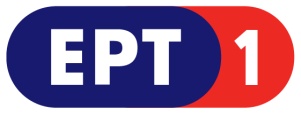 ΣΑΒΒΑΤΟ, 21/10/2017 07:00	ΜΑΖΙ ΤΟ ΣΑΒΒΑΤΟΚΥΡΙΑΚΟ  W    ΕΝΑΡΞΗ       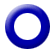 Πρωινή ενημερωτική εκπομπή με τον Γιάννη Σκάλκο και την Ευρυδίκη Χάντζιου. Tρίωρη ενημερωτική εκπομπή που αναλύει όλη την επικαιρότητα με απευθείας συνδέσεις, συνεντεύξεις και ανταποκρίσεις. Ο Γιάννης Σκάλκος και η Ευρυδίκη Χάντζιου μας ενημερώνουν για ότι συμβαίνει στην πολιτική, την οικονομία, την καθημερινότητα, τον πολιτισμό και τον αθλητισμό. Παρουσίαση: Γιάννης Σκάλκος, Ευρυδίκη ΧάντζιουΑρχισυνταξία: Χαρά ΨαθάΣκηνοθεσία: Αντώνης Μπακόλας Διεύθυνση παραγωγής: Αλίκη Θαλασσοχώρη               Εκπομπή 1η  10:00	ΠΑΜΕ ΑΛΛΙΩΣ  W    ΕΝΑΡΞΗ                      Με τον Τάκη Σαράντη και την Αναστασία Γιάμαλη.Τα Σαββατοκύριακα στην ΕΡΤ1, από τις 10.00 «Πάμε Αλλιώς» την ενημέρωση και προσεγγίζουμε την επικαιρότητα με διαφορετική οπτική. Από τις 10.00 ώς τις 12.00 κάθε Σάββατο και από τις 10.00 ώς τις 11.30 τις Κυριακές, ο Τάκης Σαράντης και η Αναστασία Γιάμαλη μεταφέρουν τον παλμό της επικαιρότητας και δίνουν το ειδησεογραφικό στίγμα της ημέρας …«αλλιώς».«Πάμε Αλλιώς» την ενημέρωση, με ειδήσεις, πολιτική, συνεντεύξεις, πρόσωπα και ιστορίες, πολιτισμό, αθλητικά, καιρό, καθώς και όλα τα νέα των social media.Σκηνοθεσία: Νίκος ΠαρλαπάνηςΑρχισυνταξία: Αρετή ΜπίταΔ/νση παραγωγής: Αλίκη Θαλασσοχώρη Δημοσιογραφική ομάδα: Ρούλα Κρικώνη,Λία Ταρούση              Εκπομπή 1η  12:00	ΕΡΤ ΕΙΔΗΣΕΙΣ – ΕΡΤ ΑΘΛΗΤΙΚΑ – ΕΡΤ ΚΑΙΡΟΣ   W12:30	ΕΠΤΑ   W   ΕΝΑΡΞΗ   Με τη Βάλια Πετούρη.Ενημερωτική εκπομπή, με καλεσμένο το πολιτικό πρόσωπο της εβδομάδας και θέμα την ανασκόπηση της επικαιρότητας, το επταήμερο που πέρασε.Παρουσίαση-αρχισυνταξία: Βάλια Πετούρη.Δημοσιογραφική επιμέλεια: Μανιώ Μάνεση.Σκηνοθεσία:  Αντώνης ΜπακόλαςΔιεύθυνση παραγωγής: Νάντια Κούσουλα             Εκπομπή 1η  13:30	ΕΛΛΗΝΙΚΟ ΝΤΟΚΙΜΑΝΤΕΡ   ΣΑΒΒΑΤΟ, 21/10/2017 15:00	ΕΡΤ ΕΙΔΗΣΕΙΣ+ ΕΡΤ ΑΘΛΗΤΙΚΑ+ΕΡΤ ΚΑΙΡΟΣ  W	16:00	BASKET LEAGUE  SHOW - Εκπομπή     W    		3η  Αγωνιστική 18:30  	BASKET  LEAGUE  -  Αγώνας    W      3η  ΑγωνιστικήΑπευθείας μετάδοση20:30	BASKET LEAGUE  SHOW - Εκπομπή     W    		3η  Αγωνιστική 20:55     ΚΕΝΤΡΙΚΟ ΔΕΛΤΙΟ ΕΙΔΗΣΕΩΝ με την Αντριάνα Παρασκευοπούλου              ΑΘΛΗΤΙΚΑ  + ΚΑΙΡΟΣ   W	22:00	ΞΕΝΗ ΣΕΙΡΑ   GR   Α΄ ΤΗΛΕΟΠΤΙΚΗ ΜΕΤΑΔΟΣΗ – Α΄ ΚΥΚΛΟΣ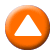 «Ένα ξενοδοχείο δίπλα στη θάλασσα» (Seaside Hotel) Δραματική σειρά, παραγωγής Δανίας 2013.Βρισκόμαστε σε ένα μικρό παραθαλάσσιο ξενοδοχείο στην Δανία τα καλοκαίρια από το 1928 έως το 1933. Παρακολουθούμε τα κωμικοτραγικά συμβάντα στις ζωές των πλούσιων παραθεριστών αλλά και του προσωπικού, καθώς οι καιροί αλλάζουν, την αισιοδοξία διαδέχεται η κρίση και ο μεγάλος υπόλοιπος κόσμος πέρα από τα σύνορα της μικρής Δανίας οδεύει προς την καταστροφή. Η εποχή θυμίζει την δική μας, η οικονομική κρίση, η άρνηση να αντιμετωπίσουν οι άνθρωποι τη σκληρότητα της πραγματικότητας και τα αιώνια όνειρα για την καλή ζωή. H Δανέζα Χάνα Λούντμπλαντ μαζί με τον άντρα της Στιγκ Θόρσμπε έγραψαν τη σειρά που έγινε τεράστια επιτυχία. Άρχισε να προβάλλεται στην τηλεόραση της Δανίας το 2013 και συνεχίζεται μέχρι σήμερα.Παίζουν: Rosalinde Mynster, Bodil Jørgensen, Amalie Dollerup, Lars Ranthe.Επεισόδιο 1ο. Η Αμάντα σχεδιάζει να το σκάσει από τις οικογενειακές διακοπές. Ο έμπορος Μάντσεν καυγαδίζει με έναν ντόπιο γιατί του πάτησε τις κότες του. Η 18χρονη Φίε φτάνει στο ξενοδοχείο για να εργαστεί στην κουζίνα, αλλά ο διευθυντής του ξενοδοχείου της προσφέρει αμέσως  την θέση της  καμαριέρας, πράγμα που εξοργίζει μια από τις άλλες καμαριέρες.Επεισόδιο 2ο. Η Αμάντα βάζει στοίχημα με τη φίλη της ότι θα είναι η πρώτη που θα κάνει σεξ. Ο πατέρας της προσπαθεί να της βρει σύζυγο και ενθουσιάζεται όταν ένας Κόμης έρχεται στο ξενοδοχείο. Μια από τις υπηρέτριες δέχεται έναν  άντρα στο δωμάτιό της, πράγμα που απαγορεύεται αυστηρά και ο διευθυντής του ξενοδοχείου είναι αποφασισμένος να βρει τον ένοχο. Ο ίδιος όμως ξεχνά τις αυστηρές αρχές του όταν του δίνεται η ευκαιρία να κατασκοπεύσει από την κλειδαρότρυπα κορίτσια που κάνουν μπάνιο.ΣΑΒΒΑΤΟ, 21/10/2017 24:00	ΕΡΤ ΕΙΔΗΣΕΙΣ – ΕΡΤ ΑΘΛΗΤΙΚΑ – ΕΡΤ ΚΑΙΡΟΣ  W	00:10	 ΞΕΝΗ ΣΕΙΡΑ    GR     Α΄ ΤΗΛΕΟΠΤΙΚΗ ΜΕΤΑΔΟΣΗ«CAPITAL»Βραβευμένη δραματική σειρά, τεσσάρων ωριαίων επεισοδίων, παραγωγής Αγγλίας (BBC)  2015.Σκηνοθεσία: Γιούρος Λιν Παίζουν:  Αντίλ Ακτάρ, Ντάνι Άσοκ, Μόνα ΓκούντγουϊνΔιαφορετικοί χαρακτήρες που μένουν στον ίδιο δρόμο συνυπάρχουν και μπλέκονται οι ζωές τους σε μια σειρά σύγχρονη και όλο ζωντάνια. Ο βραβευμένος με BAFTA δημιουργός της σειράς Πίτερ Μπόκερ  μεταφέρει για τη μικρή οθόνη το μυθιστόρημα του Τζον Λάντσεστερ με πανέξυπνο τρόπο, με μια φρέσκια, ενδιαφέρουσα  ματιά στη σύγχρονη ζωή.Μια μέρα, όλοι οι κάτοικοι του δρόμου παίρνουν με το ταχυδρομείο μια ανώνυμη κάρτα που γράφει: «Θέλουμε αυτό που έχεις». Ποιος κρύβεται πίσω από τα ανώνυμα γράμματα; Τι επιδιώκει; Καθώς το μυστήριο γύρω από τις ανώνυμες κάρτες πυκνώνει, ξεδιπλώνονται οι  ιστορίες των ανθρώπων και ζούμε μαζί τους την αγάπη και την απώλεια, το φόβο και την απληστία, την τύχη και τον φθόνο και στον πυρήνα τους την οικογένεια και το σπίτι. Βραβείο EMMY καλύτερης μίνι σειράς 2016Επεισόδιο 1ο. Για τους άλλους, οι κάτοικοι της οδού Πέπις τα έχουν όλα. Οι τιμές των ακινήτων έχουν εκτοξευτεί και τα σπίτια τους πλέον αξίζουν εκατομμύρια λίρες. Τα άλλα όμως προβλήματα της ζωής δεν φεύγουν έτσι απλά. Η Πετούνια εξακολουθεί να έχει ιλίγγους, ο Ρότζερ ελπίζει ότι το ετήσιο μπόνους θα καλύψει την ανακαίνιση που κάνει στο σπίτι του, ενώ ο ντόπιος μαγαζάτορας Αχμέντ ελπίζει ότι τα αδέλφια του Σαχίντ και Ουσμάν θα αναλάβουν επιτέλους την ευθύνη για τις ζωές τους. Η Κουεντίνα που είναι τροχονόμος και έχει ζητήσει άσυλο προσπαθεί να μη δίνει στόχο και ο μυστικοπαθής, επιτυχημένος καλλιτέχνης Σμίτι τους παρατηρεί όλους, έχοντας κι αυτός τα δικά του μυστικά.Φυσιολογική ζωή σε ένα φυσιολογικό δρόμο. Μέχρι που ένα μυστηριώδες σημείωμα κάνει την εμφάνισή του: « Θέλουμε αυτό που έχεις» και οι ζωές όλων γίνονται άνω κάτω. ΝΥΧΤΕΡΙΝΕΣ ΕΠΑΝΑΛΗΨΕΙΣ:01:15 ΞΕΝΗ ΣΕΙΡΑ «ΕΝΑ ΞΕΝΟΔΟΧΕΙΟ ΔΙΠΛΑ ΣΤΗ ΘΑΛΑΣΣΑ» (Ε) ημέρας - GR03:00 ΞΕΝΗ ΣΕΙΡΑ  «CAPITAL» (Ε) ημέρας - GR04:10 ΕΠΤΑ (Ε) ημέρας - W05:15 ΕΛΛΗΝΙΚΟ ΝΤΟΚΙΜΑΝΤΕΡ (Ε) ημέρας από τις 13:3006:45 ΣΑΝ ΣΗΜΕΡΑ ΤΟΝ 20ό ΑΙΩΝΑ (Ε) –WΚΥΡΙΑΚΗ,  22/10/2017 07:00	ΜΑΖΙ ΤΟ ΣΑΒΒΑΤΟΚΥΡΙΑΚΟ  W    Με τον Γιάννη Σκάλκο και την Ευρυδίκη Χάντζιου              Εκπομπή 2η  10:00	ΠΑΜΕ ΑΛΛΙΩΣ  W    Με τον Τάκη Σαράντη και την Αναστασία Γιάμαλη              Εκπομπή 2η  11:30	ΜΕ ΑΡΕΤΗ ΚΑΙ ΤΟΛΜΗ   W    Εκπομπή 7η12:00	ΕΡΤ ΕΙΔΗΣΕΙΣ – ΕΡΤ ΑΘΛΗΤΙΚΑ – ΕΡΤ ΚΑΙΡΟΣ   W12:30	ΤΡΑΓΟΥΔΙΑ ΠΟΥ ΕΓΡΑΨΑΝ ΙΣΤΟΡΙΑ (Ε)  W    «Ας κρατήσουν οι χοροί» Πρόκειται για ένα ημίωρο, δημιουργικό ντοκιμαντέρ, πορτρέτο του τραγουδιού «Ας κρατήσουν οι χοροί» 1982, του Διονύση Σαββόπουλου.Μια ταινία προσεγγίζει, διερευνά και αναδεικνύει την αφορμή, τις συνθήκες δημιουργίας αυτού του τραγουδιού, τον τρόπο και τους στόχους δημιουργίας αυτού του τραγουδιού αλλά και την απήχηση που είχε.Ο Διονύσης Σαββόπουλος θυμάται τις μουσικές των παιδικών του χρόνων, τους φίλους, τις παρέες και τα στέκια της νεότητάς του.Εξομολογείται τη μέθοδο του συνθέτη, αποκαλύπτει τα βιώματα που τον οδήγησαν στη δημιουργία του τραγουδιού και στοχάζεται για την παράδοση και τις κοινότητες των Ελλήνων... και μαζί φωτογραφιζεί και αντικείμενα από τη ζωή του, παλιές και τελευταίες εκτελέσεις του τραγουδιού, εικόνες από τη λαϊκη παράδοση, λαϊκα δρώμενα, πανηγύρια και χοροί.Μια ποιητική προσέγγιση της ουσίας ενός τραγουδιού που αντλεί από το παρελθόν κοιτάζοντας το μέλλον και πάνω από όλα είναι ένας ύμνος στη συλλογικότητα και τις παρέες που γράφουν ιστορία στην Ελλάδα.13:00	ΤΟ ΑΛΑΤΙ ΤΗΣ ΓΗΣ (E)     W            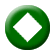 «Ζαγορίσιο γλέντι με τον Γρηγόρη Καψάλη και τον Χρήστο Ζώτο» «Συνάντηση κορυφής» στο αποψινό «Αλάτι της Γης». H εκπομπή είναι αφιερωμένη σε δυο κορυφαίους λαϊκούς οργανοπαίκτες, στον δεξιοτέχνη του κλαρίνου Γρηγόρη Καψάλη και στον δεξιοτέχνη του λαγούτου Χρήστο Ζώτο. Με μακρόχρονη θητεία στο χώρο της μουσικής μας παράδοσης παραμένουν ακμαίοι και ενεργοί, δίνοντας το παρόν στα πανηγύρια και στα λαϊκά γλέντια και διδάσκοντας τους νεότερους.Στο πρώτο μέρος της εκπομπής ο Λάμπρος Λιάβας τους υποδέχεται στο Μουσείο Λαϊκών Οργάνων και μιλά μαζί τους για τη ζωή και τη σχέση τους με τη μουσική και την παράδοση. ΚΥΡΙΑΚΗ,  22/10/2017  - ΣΥΝΕΧΕΙΑΣτην παρέα προστίθεται και ο Αλέξανδρος Αρκαδόπουλος, μαθητής του Καψάλη, εκπροσωπώντας τη νεότερη γενιά των δεξιοτεχνών στο λαϊκό κλαρίνο.Στο δεύτερο μέρος της εκπομπής η ομάδα μεγαλώνει γύρω από τα τραπέζια με τα παραδοσιακά φαγητά σ’ ένα δυναμικό ηπειρώτικο γλέντι, με επίκεντρο τα Ζαγοροχώρια απ’ όπου κατάγεται ο Γρηγόρης Καψάλης. Για να τον τιμήσουν, ταξίδεψαν στην Αθήνα τα μέλη του Πολιτιστικού Συνδέσμου Ζαγορισίων (με επικεφαλής τον Λάκη Καρά και τον Γιώργο Παπαλεοντίου) και μας προσκαλούν στον κύκλο του χορού με τα παλιά ζαγορίσια (με την επιμέλεια του Γιάννη Τριφύλλη). Γίνεται αναφορά στη μουσική και χορευτική παράδοση του Ζαγορίου και των Ιωαννίνων, ενώ η λαογράφος Ελένη Δούβλη παρουσιάζει τη γαστρονομία της περιοχής.Ο εξαιρετικός τραγουδιστής Γιάννης Παπακώστας, στενός συνεργάτης του Καψάλη, δίνει τον τόνο με το τραγούδι του ανακαλώντας παλιά δίστιχα - «στιχοπλάκια». Στην παρέα και οι μουσικοί Κώστας Κωσταγιώργος (βιολί), Νίκος Κοντός (ντέφι) και Θανάσης Σαμαράς (ντέφι).Η δύναμη και η γοητεία της ηπειρώτικης μουσικής παράδοσης σε συνδυασμό με την εμπειρία του ζαγορίσιου γλεντιού και την υπόσχεση για αντάμωμα στα καλοκαιρινά πανηγύρια της περιοχής!Έρευνα – παρουσίαση: Λάμπρος ΛιάβαςΣκηνοθεσία: Γιάννης ΜαράκηςΚαλλιτεχνική επιμέλεια: Σοφία ΣπυράτουΠαραγωγή: GV PRODUCTIONS15:00	ΕΡΤ ΕΙΔΗΣΕΙΣ – ΕΡΤ ΑΘΛΗΤΙΚΑ – ΕΡΤ ΚΑΙΡΟΣ  W16:00    ΠΡΟΣΩΠΙΚΑ (Ε)   W    Με την Έλενα Κατρίτση				              «Κιβωτός του Κόσμου – Πατέρας Αντώνιος Παπανικολάου»Ολοένα και περισσότεροι συνάνθρωποί μας έχουν σήμερα ανάγκη οικονομικής στήριξης. Για τις πιο ευάλωτες κοινωνικές ομάδες, τα προβλήματα γίνονται ολοένα και με πιο οδυνηρό τρόπο εμφανή… Συχνά, το οικογενειακό περιβάλλον δεν παρέχει καμία ηρεμία.Ο πατέρας Αντώνιος Παπανικολάου έχει δημιουργήσει από το 1998 την «Κιβωτό του Κόσμου» κι όλα αυτά τα χρόνια βρίσκεται κοντά σε μονογονεϊκές οικογένειες και παιδιά που έχουν ανάγκη… «Έδωσα απέναντι στο Θεό και στα παιδιά την υπόσχεση ότι θα παραμείνω ώς το τέλος… Είναι καθήκον και υποχρέωση να μην εγκαταλείπουμε στα δύσκολα. Είμαι ιερέας και το χρέος μου είναι να νοιαστώ, όποιος κι αν είναι ο άνθρωπος που χρειάζεται βοήθεια…».Μιλά για τα παιδικά του χρόνια, για το έργο του που έχει βραβευτεί από την UNESCO και τον Πρόεδρο της Δημοκρατίας, για τα κρούσματα ρατσισμού, αλλά και τον εθελοντισμό κι επισημαίνει ότι «Αυτοί που βοηθούν είναι κυρίως οι φτωχοί άνθρωποι, από το υστέρημά τους… Ξέρετε, ο Έλληνας έχει πολύ μεγάλες αρετές, παρά τα όσα μας καταμαρτυρούν. Όταν δει να γίνεται έργο, κάνει θυσίες…».«Καλύτερα που δεν είμαι πλούσιος, δε θα μάθαινα τίποτα, δε θα με ένοιαζε ο διπλανός μου, ενώ τώρα με νοιάζει… Κι επειδή βρέθηκα στη θέση κάποιου που έχει ανάγκη, τον καταλαβαίνω και θέλω να τον βοηθήσω… Αυτό έμαθα, να δίνω κι εγώ όσα μπορώ και περισσότερα……», είναι τα λόγια του 15χρονου Εφραίμ.ΚΥΡΙΑΚΗ,  22/10/2017  - ΣΥΝΕΧΕΙΑ«Είχαμε μείνει στο δρόμο, θα παρατούσα το σχολείο... Με στήριξαν όμως και τώρα σπουδάζω, ελπίζω να βρω μια δουλειά, να στηρίξω κι εγώ μια μέρα την οικογένειά μου...», λέει ένας 20χρονος νέος.«Είχα φτάσει σε τέτοιο σημείο που σκεφτόμουν να φουντάρω, δεν άντεχα άλλο…», εξομολογείται ο Νίκος που μεγαλώνει εδώ και τρία χρόνια μόνος τον μικρό του γιο και ο οποίος κατάφερε, χάρη στην υποστήριξη που του δόθηκε, να μπορεί να φροντίζει σήμερα το παιδί του και να ελπίζει για το μέλλον…«Έχω τρία παιδιά, τα αγαπάω, τα θέλω… Είναι δύσκολη η κατάσταση, αλλά όποια κρίση κι αν περάσω, δεν μπορώ να τα παρατήσω…». Η Άννα μεγαλώνει μόνη της τα παιδιά της. Είναι άνεργη τα τελευταία τέσσερα χρόνια και δεν μπορούσε να καλύψει τις στοιχειώδεις ανάγκες της οικογένειάς της. Όταν βρέθηκε σε απόγνωση, αποφάσισε να ζητήσει βοήθεια…Αρχισυνταξία-Παρουσίαση: Έλενα ΚατρίτσηΣκηνοθεσία: Πιέρρος  ΑνδρακάκοςΕπιμέλεια εκπομπής: Ιωάννα  ΛουλούδηΔιεύθυνση παραγωγής: Γιώργος  Γκεζερλής17:00  	BASKET  LEAGUE  - Αγώνας   W      3η  ΑΓΩΝΙΣΤΙΚΗ Απευθείας μετάδοση19:00  	Η ΜΗΧΑΝΗ ΤΟΥ ΧΡΟΝΟΥ (Ε)   W      Με τον Χρίστο Βασιλόπουλο«Η Μεγάλη Νύχτα της Κατοχής» Α΄ και Β΄ ΜέροςΔιπλό αφιέρωμα για τη «Μεγάλη Νύχτα της Κατοχής».Από την είσοδο των  Γερμανών στην Αθηνά, μέχρι την οριστική αποχώρησή τους.
Άνθρωποι που έζησαν τα γεγονότα καταθέτουν συγκλονιστικές μαρτυρίες και ντοκουμέντα για  το χρονικό της λεηλασίας.Περιγράφουν πως κατασχεθήκαν επιχειρήσεις και περιούσιες, με αποτέλεσμα να εκμηδενιστεί η ελληνική οικονομία και χιλιάδες άνθρωποι να πεθάνουν από την  ασιτία.Πώς και ποιοί έκαναν την μαύρη αγορά. Γιατί οι μαυραγορίτες έκαναν σύνθημα τη φράση: «βάστα Ρόμμελ».Ποιοί ήταν οι δοσίλογοι και πώς έδρασαν οι κουκουλοφόροι συνεργάτες των Γερμανών.
Η έρευνα φωτίζει το σχέδιο τρομοκρατίας των ΝΑΖΙ στην Αθήνα, που βασιζόταν στο τρίπτυχο μπλόκα – βασανισμοί - εκτελέσεις. Γιατί δημιουργήθηκαν τα τάγματα ασφαλείας και ποιά ήταν η δράση τους.Ποιές ήταν οι αντιστασιακές οργανώσεις της Αθήνας που πλήρωσαν βαρύτατο φόρο αίματος;Η εκπομπή φωτίζει ακόμη την άγνωστη ιστορία των αρχαίων της Ακρόπολης  που με αυτοθυσία προστάτευσαν οι Έλληνες αρχαιολόγοι. Ωστόσο, αποκαλύπτει ότι σε ορισμένες περιπτώσεις οι κατακτητές λεηλάτησαν ό,τι μπορούσαν από την πολιτιστική κληρονομιά της Ελλάδας.Το ατιμώρητο έγκλημα των ΝΑΖΙ στη «Μηχανή του χρόνου». 20:55     ΚΕΝΤΡΙΚΟ ΔΕΛΤΙΟ ΕΙΔΗΣΕΩΝ με την Αντριάνα Παρασκευοπούλου              ΑΘΛΗΤΙΚΑ  + ΚΑΙΡΟΣ   W	ΚΥΡΙΑΚΗ,  22/10/2017  - ΣΥΝΕΧΕΙΑ22:00	ΑΘΛΗΤΙΚΗ ΚΥΡΙΑΚΗ   GRΑθλητική εκπομπή με τους Βασίλη Μπακόπουλο, Πέτρο Μαυρογιαννίδη και Κατερίνα Αναστασοπούλου.Η ιστορική εκπομπή της ΕΡΤ, «Αθλητική Κυριακή» δίνει ακόμα ένα ραντεβού με τους Έλληνες φιλάθλους, απ’ αυτή την εβδομάδα, προκειμένου να χαρίσει αθλητικό χρώμα στα κυριακάτικα βράδια μας!Διανύοντας την 5η δεκαετία της ζωής της, η μακροβιότερη αθλητική εκπομπή, συνεχίζει να βρίσκεται στην κορυφή των δικών σας προτιμήσεων και ετοιμάζεται να δικαιώσει και φέτος τις δικές σας προσδοκίες, ικανοποιώντας και τους πιο απαιτητικούς φίλους του αθλητισμού!Εικόνα απ’ όλα τα παιχνίδια της Super League, ρεπορτάζ, αποκλειστικές συνεντεύξεις των πρωταγωνιστών, συνδέσεις με τα γήπεδα όλης της χώρας, γκολ από τα κορυφαία πρωταθλήματα στην Ευρώπη, παρουσίαση της δράσης σε όλα τα υπόλοιπα αθλήματα και φυσικά οι κορυφαίοι καλεσμένοι, συνθέτουν το άκρως ελκυστικό σκηνικό της «Αθλητικής Κυριακής»!24:00	ΕΡΤ ΕΙΔΗΣΕΙΣ – ΕΡΤ ΑΘΛΗΤΙΚΑ – ΕΡΤ ΚΑΙΡΟΣ  (5’)  W	00:10	ΑΘΛΗΤΙΚΗ ΚΥΡΙΑΚΗ - ΣΥΝΕΧΕΙΑ   GR             ΝΥΧΤΕΡΙΝΕΣ ΕΠΑΝΑΛΗΨΕΙΣ01:15 ΠΡΟΣΩΠΙΚΑ (E) ημέρας  – W02:15 ΤΟ ΑΛΑΤΙ ΤΗΣ ΓΗΣ (E) ημέρας  – W04:15 ΤΡΑΓΟΥΔΙΑ ΠΟΥ ΕΓΡΑΨΑΝ ΙΣΤΟΡΙΑ (E) ημέρας  – W04:50 ΑΠΟ ΤΟΝ ΦΡΟΙΝΤ ΣΤΟ ΔΙΑΔΙΚΤΥΟ (E) – WΔΕΥΤΕΡΑ,  23/10/201705:55   «ΠΡΩΤΗ ΕΙΔΗΣΗ»     W    Ενημερωτική εκπομπή με τον Νίκο Παναγιωτόπουλο και τη Μαίρη Πολλάλη.Η νέα καθημερινή εκπομπή της ΕΡΤ1 με έμφαση στην κοινωνία, την πολιτική και την οικονομία. Από τις 6 το πρωί  και για τέσσερις ώρες ο  Νίκος Παναγιωτόπουλος  και η Μαίρη Πολλάλη βάζουν σε πρώτο πλάνο τους πολίτες και την καθημερινότητά τους. Μαζί με τους δημοσιογράφους και τους τεχνικούς της ΕΡΤ μεταφέρουν τον παλμό των γεγονότων.Από τη Δευτέρα 16 Οκτωβρίου Πρώτη Είδηση θα είστε εσείς...Παρουσίαση: Νίκος Παναγιωτόπουλος, Μαίρη Πολλάλη. Αρχισυνταξία: Τιτίκα Ανουσάκη.Διεύθυνση φωτογραφίας: Πέτρος Κουμουνδούρος.Διεύθυνση παραγωγής: Αλεξάνδρα Κούρτη, Βάνα Μπρατάκου.Σκηνοθεσία: Χριστόφορος Γκλεζάκος. ΣΗΜΕΙΩΣΗ: Στις 07:00, 08:00, 09:00, 10:00 θα μεταδίδεται 2λεπτο ΔΕΛΤΙΟ ΕΙΔΗΣΕΩΝ10:00	«ΑΠΕΥΘΕΙΑΣ»   W        Νέα καθημερινή ενημερωτική εκπομπή με τη Μάριον Μιχελιδάκη, τον Νίκο Μερτζάνη και τον Κώστα Λασκαράτο.ΑΠΕΥΘΕΙΑΣ στα μεγάλα γεγονόταΑΠΕΥΘΕΙΑΣ το πρόσωπο της ημέραςΑΠΕΥΘΕΙΑΣ οι εξελίξεις σε πολιτική και οικονομίαΌ,τι συμβαίνει στην πόλη και στο χωριό Ό,τι απασχολεί τους νέους αλλά και τους μεγαλύτερουςΌ,τι «παίζει» εντός και εκτός ΕλλάδαςΌ,τι συζητάμε στα σπίτια μαςΚάθε πρωί - Δευτέρα με Παρασκευή – 10:00 με 12:00, στην ΕΡΤ1.Παρουσίαση: Μάριον Μιχελιδάκη, Κώστας Λασκαράτος, Νίκος Μερτζάνης.Αρχισυνταξία: Χρήστος Κιούπης, Αννίτα Πασχαλινού.Παραγωγή: Βάσω Φούρλα.Σκηνοθεσία: Γιώργος Σταμούλης.12:00   ΕΡΤ ΕΙΔΗΣΕΙΣ – ΕΡΤ ΑΘΛΗΤΙΚΑ – ΕΡΤ ΚΑΙΡΟΣ  W13:00	ΕΛΛΗΝΙΚΗ ΣΕΙΡΑ (E)   W              «Ο ΘΗΣΑΥΡΟΣ ΤΗΣ ΑΓΓΕΛΙΝΑΣ»    Κωμωδία ηθών, βασισμένη στο μυθιστόρημα του Μήτσου Κασόλα «Αγγελίνα».Σενάριο-σκηνοθεσία: Τάσος ΨαρράςΔιευθυντής φωτογραφίας: Παναγιώτης ΜπαρδάκοςΣκηνικά-κοστούμια: Αναστασία ΑρσένηΜουσική: Γιάννης ΣπυρόπουλοςΠαραγωγή: P.L.D ProductionsΠαίζουν: Ντίνα Κώνστα, Σοφοκλής Πέπας, Ηλίας Λογοθέτης, Γιώργος Αρμένης, Ντενίζ Μπαλτσαβιά, Ταμίλα Κουλίεβα, Κάτια Γέρου κ.αΔΕΥΤΕΡΑ,  23/10/2017Υπόθεση: Ένας περιοδεύων θίασος γυρίζει την Ελλάδα δίνοντας παραστάσεις με τον «Άμλετ» του Σαίξπηρ. Ο Άγγελος, θιασάρχης, είναι εγγονός της Αγγελίνας, μίας εξαιρετικά δυναμικής και δραστήριας γυναίκας που ζει σ’ ένα ορεινό χωριό της Ευρυτανίας. Κάποια μέρα δέχεται ένα απρόοπτο τηλεφώνημά της  90χρονης γιαγιάς του, η οποία τον καλεί επειγόντως να συντάξουν την διαθήκη της. Στη δεκαετία του ΄60, η Αγγελίνα - μητέρα δώδεκα παιδιών – είχε ανακαλύψει τυχαία, σκάβοντας στο χωριό της έναν αρχαίο αμφορέα με χρυσά νομίσματα. Η ανάμνηση του θησαυρού «λειτουργεί» και τα εγγόνια τελικά σπεύδουν στο χωριό. Η σειρά παρουσιάζει μία ιδιαίτερα ενδιαφέρουσα πολυεπίπεδη δράση,  η οποία αναφέρεται στη δεκαετία του ΄30 και του ΄60, αλλά και στο σήμερα. Μια πολύ ακριβή παραγωγή, με δεκάδες ηθοποιούς, γυρίσματα στην Ευρυτανία, την Αθήνα, το Παρίσι, τη Νέα Υόρκη.Επεισόδιο 11ο. Η παρουσία του Μητροπολίτη Αγαθάγγελου στο χωριό, δημιούργησε μεγάλη αίσθηση. Ακόμη μεγαλύτερη όμως ήταν η αίσθηση που προκάλεσε η επίσκεψη του  Αγαθάγγελου, κατά κόσμο Θωμά, στη γιαγιά του Αγγελίνα. Η Πελαγία και η Χαρίκλεια έμειναν άφωνες. Ο Νικόλας τηλεφώνησε στον Πολίτη να του μεταφέρει τις ειδήσεις, ο Ευθύμης στον Πανούλα, κι ο Χαρίσης με τη σειρά του στον Λαϊνη. Μόνο η Αγγελίνα παρέμεινε ψύχραιμη και υποδέχθηκε τον Αγαθάγγελο όπως έπρεπε. Οι δυο τους κουβέντιασαν για αρκετή ώρα και κανείς από τους χωριανούς δεν έμαθε τις λεπτομέρειες αυτής της συνάντησης. Όλοι υπέθεσαν πως συζήτησαν για τα περιουσιακά της Αγγελίνας. Όμως αυτό ήταν το ένασκέλος της συζήτησης. Το άλλο αφορούσε τον Λάμπη, τον αδερφό του Οδυσσέα που παρέμεινε κλεισμένος στο ψυχιατρείο. Από ότι έγινε αργότερα γνωστό, η Αγγελίνα ζήτησε απ΄τον Αγαθάγγελο να βοηθήσει να επαναληφθεί η δίκη. Για τον ίδιο λόγο ήρθε στην Αθήνα να συναντήσει και τον άλλο της εγγονό, το δικηγόρο Ντίνο Πολίτη. Ο Πολίτης παντρεμένος χρόνια με τη Μυρσίνη ζούσε σε μια πολυτελή έπαυλη σ΄ένα κοσμικό προάστιο της πρωτεύουσας. Η Αγγελίνα εντυπωσιάσθηκε από την άνετη ζωή, τον πλούτο και τα υλικά αγαθά του εγγονού της. Έχει περάσει άλλωστε πάνω από μισός αιώνας από τότε που τους μεγάλωνε στο χωριό με ζυμωτό ψωμί και ζάχαρη. Ο Πολίτης με τη σειρά του υποσχέθηκε στην Αγγελίνα να βοηθήσει για την επανάληψη της δίκης. Ωστόσο, η απόφαση δεν ήταν αυτή που περίμενε ούτε ο Λάμπης ούτε η Αγγελίνα.   Επεισόδιο 12ο. Η είδηση ότι ο Θωμάς ζήτησε από τον γιατρό του χωριού να γνωματεύσει πως η Αγγελίνα πάσχει από ψυχικές διαταραχές και νευρικές κρίσεις για να εισαχθεί σε νευρολογική κλινική, έκανε το γύρο  του χωριού κι έφτασε ως το δικηγόρο Ντίνο Πολίτη. Βέβαια, ο γιατρός αρνήθηκε να συντάξει τη γνωμάτευση, αλλά διάχυτη ήταν η εντύπωση στους στενούς συγγενείς πως αυτό ήταν μία απόπειρα ώστε να προσβληθεί η διαθήκη της Αγγελίνας, σε περίπτωση που δεν ήταν αρεστή σε ορισμένους. Ήταν πια φανερό πως η διαμάχη για την κληρονομιά της γριάς έμπαινε σε καινούργια φάση. Κι ενώ μερικοί ζούσαν με τον πυρετό του θησαυρού κι έβαζαν ο ένας στον άλλον τρικλοποδιές, ο Άλκης με την Παριζιάνα φίλη του τη Μελισσάνθη ζούσαν στον πυρετό του δικού τους έρωτα. Η Μελισσάνθη μάλιστα προσκάλεσε στο Παρίσι τον Άλκη κι αυτός πριν φύγει στη Γαλλία πέρασε από τη Δερβέκιστα να δει τη γιαγιά του. Η επίσκεψη του Άλκη έδωσε μεγάλη χαρά στην Αγγελίνα. Είχαν άλλωστε αρκετά χρόνια να συναντηθούν κι είχαν να μιλήσουν για πολλά. Όμως η εμφάνιση του Άλκη στο χωριό δεν πέρασε απαρατήρητη. Οι υπόλοιποι συγγενείς συνέδεσαν την παρουσία του με την κληρονομιά κι άρχισε ένας νέος κύκλος υποθέσεων και ερμηνειών για τις προθέσεις της γιαγιάς. Ο Πανούλας και ο Λαΐνης και ιδίως οι γυναίκες τους, άρχισαν να πιστεύουν πως πρέπει να επισκεφθούν κι αυτοί την Αγγελίνα. Το ίδιο και η Μαρίκα και ο άντρας της ο Γιακουμής. ΔΕΥΤΕΡΑ,  23/10/2017 – ΣΥΝΕΧΕΙΑΟ Άλκης είχε και τα τυχερά του απ’ αυτό το ταξίδι. Το πιο σημαντικό, ένα παλιό δαχτυλίδι που φορούσε μονίμως η Αγγελίνα και του το ’δωσε για να το χαρίσει στη φίλη του. Αφού έμεινε αρκετές ώρες με τη γιαγιά του ο Άλκης, με την προτροπή της έφυγε αμέσως στην Αθήνα με την μοτοσυκλέτα του κι από κει με το πρώτο αεροπλάνο στο Παρίσι. Η Μελισσάνθη ήρθε να τον υποδεχθεί στο αεροδρόμιο. Όλα έδειχναν πως ζούσε τον μεγάλο έρωτα που ονειρευόταν. Όμως μια δυσάρεστη έκπληξη τον περίμενε την πρώτη κιόλας μέρα της παραμονής του στο Παρίσι.14:40	ΕΝΤΟΣ ΑΤΤΙΚΗΣ (E)   W    Α’ ΚΥΚΛΟΣΕλάτε να γνωρίσουμε -και να ξαναθυμηθούμε- τον πρώτο νομό της χώρας. Τον πιο πυκνοκατοικημένο αλλά ίσως και τον λιγότερο χαρτογραφημένο. Η Αττική είναι όλη η Ελλάδα υπό κλίμακα. Έχει βουνά, έχει θάλασσα, παραλίες και νησιά, έχει λίμνες και καταρράκτες, έχει σημαντικές αρχαιότητες, βυζαντινά μνημεία και ασυνήθιστα μουσεία, κωμοπόλεις και γραφικά χωριά και οικισμούς, αρχιτεκτονήματα, φρούρια, κάστρα και πύργους, έχει αμπελώνες, εντυπωσιακά σπήλαια, υγροτόπους και υγροβιότοπους, εθνικό δρυμό.Έχει όλα εκείνα που αποζητούμε σε απόδραση -έστω διημέρου- και ταξιδεύουμε ώρες μακριά από την πόλη για να απολαύσουμε.Η νέα εκπομπή «Εντός Αττικής», προτείνει αποδράσεις -τι άλλο;- εντός Αττικής.Περίπου 30 λεπτά από το κέντρο της Αθήνας υπάρχουν μέρη που δημιουργούν στον τηλεθεατή-επισκέπτη την αίσθηση ότι βρίσκεται ώρες μακριά από την πόλη. Μέρη που μπορεί να είναι δύο βήματα από το σπίτι του ή σε σχετικά κοντινή απόσταση και ενδεχομένως να μην έχουν πέσει στην αντίληψή του ότι υπάρχουν.Εύκολα προσβάσιμα και με το ελάχιστο οικονομικό κόστος, καθοριστική παράμετρος στον καιρό της κρίσης, για μια βόλτα, για να ικανοποιήσουμε την ανάγκη για αλλαγή παραστάσεων. Τα επεισόδια της σειράς σαν ψηφίδες συνθέτουν ένα μωσαϊκό, χάρη στο οποίο αποκαλύπτονται γνωστές ή  πλούσιες φυσικές ομορφιές της Αττικής. «Ελευσίνα»Βόλτα στην Ελευσίνα, Πολιτιστική Πρωτεύουσα της Ευρώπης για το 2021.Είναι η κυρίαρχη πόλη στη ριβιέρα της δυτικής Αττικής. Μια πόλη με πλούσια ιστορία στους χρόνους της αρχαιότητας, συνυφασμένη με τις σημαντικότερες τελετές εκείνου του καιρού, μυστήρια συνδεδεμένα με την αναγέννηση της ψυχής και της φύσης: τα Ελευσίνα Μυστήρια.Εκείνο που χαρακτηρίζει τον αστικό ιστό της Ελευσίνας με τη χαμηλή δόμηση -οφείλεται στο στρατιωτικό αεροδρόμιο που βρίσκεται δίπλα της- είναι τα πολλά και φροντισμένα παλιά σπίτια με τις κεραμοσκεπές και τις αυλές, τους κήπους και τα περιβόλια.Αν ο σπουδαίος αρχαιολογικός χώρος κυριαρχεί στη γενέτειρα του Αισχύλου, στον οποίον αξίζει να αφιερώσεις έστω λίγο χρόνο για να αισθανθείς κάτι από τη μυστηριακή ενέργεια των σημαντικών ιερών τελετών της αρχαιότητας, μεγάλο επίσης ενδιαφέρον έχει το παραλιακό μέτωπο της πόλης.Κατά μήκος της παραλιακής οδού Κανελλοπούλου βρίσκονται μερικά από τα σημαντικότερα αρχιτεκτονικά μνημεία βιομηχανικής ανάπτυξης της πόλης. Πρόκειται για τη σαπωνοποιία- ελαιουργείο των αδελφών Χαριλάου του 1875  και τις  οινοπνευματοποιίες Κρόνος και Βότρυς, οι οποίες άρχισαν να λειτουργούν στις αρχές του 20ού αιώνα. Κτιριακά συγκροτήματα εντυπωσιακά, επιβλητικά που δίνουν μια εικόνα για την επιχειρηματική δραστηριότητα της Ελευσίνας με επίδραση στην τοπική κοινωνία.Οι μαρίνες της πόλης προσφέρονται για χαλαρές βόλτες, ενώ το μικρό ψαρολίμανό της είναι σημείο συνάντησης και έντονης κοινωνικότητας.ΔΕΥΤΕΡΑ,  23/10/2017 – ΣΥΝΕΧΕΙΑΣτην Ελευσίνα, θεωρείται must το σεργιάνι στην πεζοδρομημένη οδό Νικολαΐδου που εφάπτεται του αρχαιολογικού χώρου. Κατά μήκος του πεζόδρομου, στα ισόγεια των χαμηλών κτιρίων λειτουργούν, το ένα δίπλα στο άλλο, καφέ, μπαρ, μεζεδοπωλεία, εστιατόρια.Αν πάλι επιλέξεις να καθίσεις στην κεντρική πλατεία της πόλης, την πλατεία Ηρώων, θα νομίσεις ότι βρίσκεσαι σε μια μεγάλη αγκαλιά. Μια αγκαλιά που απέχει μόλις 20 χιλιόμετρα από την Αθήνα.Επιμέλεια-παρουσίαση: Χρήστος Ν.Ε. Ιερείδης.Σκηνοθεσία: Γιώργος Γκάβαλος.Διεύθυνση φωτογραφίας: Διονύσης Πετρουτσόπουλος.Ηχοληψία:  Κοσμάς Πεσκελίδης.Διεύθυνση παραγωγής: Ζωή Κανελλοπούλου.Παραγωγή: Άννα Κουρελά- View Studio.15:00	ΕΡΤ ΕΙΔΗΣΕΙΣ με τη Σταυρούλα Χριστοφιλέα  WΕΡΤ  ΑΘΛΗΤΙΚΑ/ ΕΡΤ ΚΑΙΡΟΣ/Δελτίο για Πρόσφυγες16:00   ΔΕΥΤΕΡΗ ΜΑΤΙΑ  W    Καθημερινή ενημερωτική εκπομπή που φωτίζει τα γεγονότα με διεισδυτικότητα, αξιοπιστία και  πλουραλισμό.Ανάλυση, ενημέρωση, παρασκήνιο, αποκάλυψη, από την Κατερίνα Ακριβοπούλου και την  Έλλη Τριανταφύλλου. Μαζί τους στο στούντιο σχολιάζουν την τρέχουσα επικαιρότητα ο Σωτήρης Καψώχας και η Φώφη Γιωτάκη.«Δεύτερη ματιά» καθημερινά στις 4 το απόγευμα από τη συχνότητα της ΕΡΤ1.Αρχισυνταξία: Θοδωρής Καρυώτης.Σκηνοθεσία:  Θανάσης Τσαουσόπουλος.Διεύθυνση παραγωγής: Ευτυχία Μελέτη, Κώστας Καρπούζος.18:00	ΕΡΤ ΕΙΔΗΣΕΙΣ  WΕΡΤ  ΑΘΛΗΤΙΚΑ/ Δελτίο στη Νοηματική 18:15	ΔΕΛΤΙΟ ΚΑΙΡΟΥ ΓΙΑ ΤΟΥΣ ΑΓΡΟΤΕΣ  WΜε τον  Σάκη Αρναούτογλου  18:30	ΣΑΝ ΣΗΜΕΡΑ ΤΟΝ 20ό ΑΙΩΝΑ (Ε) W            ΔΕΥΤΕΡΑ,  23/10/2017 - ΣΥΝΕΧΕΙΑ18:50 	ΞΕΝΗ ΣΕΙΡΑ   GR      A΄ ΤΗΛΕΟΠΤΙΚΗ ΜΕΤΑΔΟΣΗ«Οι έξι αδελφές» (Seis hermanas / Six sisters) – Ε΄ ΚύκλοςΔραματική σειρά εποχής, παραγωγής Ισπανίας (RTVE) 2015.Σκηνοθεσία: Αντόνιο Χερνάντεζ, Μιγκέλ Κόντε, Νταβίντ Ουγιόα, Χαϊμέ Μποτέλα και Ίνμα Τορέντε.Πρωταγωνιστούν: Μάρτα Λαγιάλντε (Ντιάνα Σίλβα), Μαριόνα Τένα (Μπιάνκα Σίλβα),  Σίλια Φρεϊχέιρο (Αντέλα Σίλβα), Μαρία Κάστρο (Φραντζέσκα Σίλβα), Καντέλα Σεράτ (Σίλια Σίλβα), Κάρλα Ντίαζ (Ελίσα Σίλβα), Άλεξ Αδροβέρ (Σαλβαδόρ Μοντανέρ), Χουάν Ριμπό (Δον Ρικάρντο Σίλβα).Yπόθεση: Μαδρίτη, 1920. Οι έξι αδελφές Σίλβα είναι η ψυχή στις διασκεδάσεις της υψηλής κοινωνίας της Μαδρίτης. Όμορφες, κομψές, αριστοκρατικές, γλυκές και εκλεπτυσμένες, οι έξι αδελφές απολαμβάνουν μια ζωή χωρίς σκοτούρες, μέχρι που ο χήρος πατέρας τους παθαίνει  ένα σοβαρό ατύχημα που τις αναγκάζει να αντιμετωπίσουν μια καινούργια πραγματικότητα: η οικογενειακή επιχείρηση βρίσκεται σε κρίση και η μόνη πιθανότητα σωτηρίας εξαρτάται από τις ίδιες.Τώρα, ο τρόπος ζωής που ήξεραν, πρέπει να αλλάξει ριζικά. Έχουν μόνο η μία την άλλη. Οι ζωές τους αρχίζουν να στροβιλίζονται μέσα στο πάθος, στη φιλοδοξία, τη ζήλια, την εξαπάτηση, την απογοήτευση, την άρνηση και την αποδοχή της αληθινής αγάπης, που μπορεί να καταφέρει τα πάντα, ακόμα και να σώσει μια επιχείρηση σε ερείπια.Γιατί ο έρωτας παραμονεύει σε κάθε στροφή.(Ε΄ Κύκλος). Επεισόδιο 11ο. Ο δολοφόνος του Ταλιόν συνεχίζει να είναι ελεύθερος και η Καρολίνα, ύποπτη για τα εγκλήματα, ζητάει από τον Μπερνάρντο να πει ψέματα στον επιθεωρητή Βελάσκο, ώστε να της παράσχει άλλοθι, απομακρύνοντας τις έρευνες από το πρόσωπό της. Στο μεταξύ, έκπληκτη η Μπιάνκα ανακαλύπτει ότι το παρελθόν της δεν αποτελεί εμπόδιο για να γίνει Κυρία επί των τιμών της Βασίλισσας. Όμως, όταν βγαίνει να το γιορτάσει με τον Κριστόμπαλ, μαθαίνουν ότι το εκκλησιαστικό δικαστήριο αρνήθηκε την ακύρωση του γάμου της Μπιάνκα με τον Ροδόλφο.  Η Ελίσα επιστρέφει στο σπίτι και τιμωρείται από την Ντιάνα με συνέπεια να θέλει πάλι να δραπετεύσει και ζητάει βοήθεια από τις φίλες της. Η Ντιάνα λέει ψέματα στον Σαλβαδόρ για να προστατέψει την ταυτότητα του ατόμου με το οποίο την βλέπει ο Μιγκέλ να συναντάται.  (Ε΄ Κύκλος). Επεισόδιο 12ο. Η Ντολόρες προσπαθεί με κάθε μέσο να εμποδίσει τον Κριστόμπαλ να δημοσιοποιήσει τη σχέση του με την Μπιάνκα. Στο εργοστάσιο, μετά τη συνάντηση με τους Γερμανούς, οι απόψεις του Σαλβαδόρ και της Ντιάνα διαφέρουν. Ο Μοντανέρ πιστεύει ότι η συμφωνία είναι ασύμφορη, ενώ η Ντιάνα είναι ευχαριστημένη. Ο Ραϊμούνδο κάνει μια προσφορά στην Αντόνια και τον Ενρίκε να αγοράσει το Αμπιγκού. Η Ντιάνα λέει στον Γκριν ότι έχει έρθει σε επαφή με τους Γερμανούς και ο Σαλβαδόρ την υποπτεύεται. Ο Βελάσκο ανακρίνει τον δον Ρικάρντο και αποφασίζει να επικεντρώσει τις έρευνες γύρω από το πρόσωπό του. Ζητάει βοήθεια από τη Σίλια, ώστε αν είναι αυτός ο δολοφόνος, να τον συλλάβει. 20:55	ΚΕΝΤΡΙΚΟ ΔΕΛΤΙΟ ΕΙΔΗΣΕΩΝ με την Δώρα Αναγνωστοπούλου  WΑΘΛΗΤΙΚΑ + ΚΑΙΡΟΣ  22:10    ΞΕΝΗ ΣΕΙΡΑ   GR    Α΄ ΤΗΛΕΟΠΤΙΚΗ ΜΕΤΑΔΟΣΗ «INDIAN SUMMERS» Ιστορική δραματική σειρά, παραγωγής Αγγλίας 2015.         ΔΕΥΤΕΡΑ,  23/10/2017 - ΣΥΝΕΧΕΙΑΠαίζουν: Χένρι Λόιντ Χιουζ, Τζούλι Γουόλτερς, Πάτρικ Μαλαχάιντ, Τζεμάιμα Γουέστ.1932. Βρισκόμαστε στη Σίμλα, μια πόλη στη βόρειο Ινδία φωλιασμένη στα μεγαλοπρεπή Ιμαλάια και στις φυτείες τσαγιού, τα τελευταία δραματικά χρόνια της αγγλικής αυτοκρατορίας στην Ινδία. Κάθε καλοκαίρι, ο κυβερνήτης της Ινδίας μαζί με τους αξιωματούχους του αφήνουν το καυτό Νέο Δελχί για να παραθερίσουν στη δροσιά της «μικρής Αγγλίας», όπως φαντάζονται τη Σίμλα, που για έξι μήνες γίνεται η πρωτεύουσα της Ινδίας. Από εκεί ασκούν τη διακυβέρνηση, ενώ ταυτόχρονα διασκεδάζουν μαζί με συζύγους, ερωμένες, καθώς και διάφορες αδέσμευτες γυναίκες που ψάχνουν για σύζυγο.Όμως η Ιστορία είναι εναντίον τους, η Ινδία θέλει ανεξαρτησία και η λάμψη αρχίζει να ξεθωριάζει. Ποιος θα μείνει όταν το καράβι βουλιάξει;Η σειρά έχει μεταδοθεί εκτός από την Αγγλία, στις ΗΠΑ, Ν. Ζηλανδία, στην Εσθονία, Σουηδία και στη Νορβηγία και έχει ενθουσιάσει κοινό και κριτικούς.Επεισόδιο 4ο. Στη Σίμλα επικρατεί αναβρασμός καθώς όλοι περιμένουν τον Κυβερνήτη. Ο Ραλφ ανησυχεί όταν μαθαίνει ότι εξαφανίστηκε ένα πολύ σημαντικό  αποδεικτικό στοιχείο και ο Άρφιν κινδυνεύει όταν μαθαίνει ότι ο Ραλφ σκοπεύει να ερευνήσει όλους όσους είχαν πρόσβαση σε αυτό. Ο Ίαν αναγκάζεται να μεγαλώσει πριν την ώρα του όταν μαθαίνει κακά νέα για τον θείο του. Ο Γιουτζίν απειλεί να επιστρέψει με τη Μαντλέν στο Σικάγο. Η Σάρα μαθαίνει νέα από την Αγγλία που φωτίζουν το μυστηριώδες παρελθόν της Άλις.23:10    ΞΕΝΗ ΣΕΙΡΑ   GR   Α΄ ΤΗΛΕΟΠΤΙΚΗ ΜΕΤΑΔΟΣΗ - ΕΝΑΡΞΗ«THE AFFAIR»   Α΄ ΚΥΚΛΟΣΕρωτική σειρά μυστηρίου, παραγωγής ΗΠΑ 2014 – 2016.Δημιουργοί της σειράς είναι η Χαγκάι Λέβι (In Treatment, In Therapy, The Accused) και η  Σάρα Τριμ. Πρωταγωνιστές: Ντόμινικ Γουέστ (The Wire, 300, The Hour, Chicago),  Ρουθ Ουίλσον (Luther, Locke, The Lone Ranger), Μάουρα Τίρνεϊ (ER, The Good Wife, Ruth & Erica), Τζόσουα Τζάκσον (Fringe, Dawson’s Creek, The Skulls), Τζούλια Γκολντάνι Τέλες (Slender Man, Bunheads). Στην πολυβραβευμένη σειρά θα δούμε το συναισθηματικό αντίκτυπο μιας εξωσυζυγικής σχέσης ανάμεσα σε έναν καθηγητή, παντρεμένο με τέσσερα παιδιά και μία σερβιτόρα που παλεύει να σταθεί στο γάμο και στη ζωή της μετά τον ξαφνικό θάνατο του παιδιού της. Πώς βιώνουν τη σχέση τους οι δύο ήρωες και πώς  ερμηνεύουν ο καθένας τους με την δική του ματιά τα πράγματα. Στην πορεία η πλοκή στρέφεται και στους συζύγους τους, στον τρόπο που ζουν και αυτοί από την πλευρά τους την απιστία των συντρόφων τους, ενώ ο θάνατος του αδελφού του ήρωα και η αστυνομική έρευνα για αυτόν περιπλέκει ακόμα περισσότερο τα πράγματα. Η σειρά έχει μεταδοθεί από πολλά τηλεοπτικά δίκτυα σε όλο τον κόσμο σημειώνοντας υψηλά ποσοστά τηλεθέασης και έχει αποσπάσει πληθώρα βραβείων και διακρίσεων, μεταξύ αυτών:Βραβεία:Χρυσή Σφαίρα Καλύτερης δραματικής σειράς 2015.Χρυσή Σφαίρα Καλύτερου Α' γυναικείου ρόλου σε δραματική σειρά 2015 (Ρουθ Γουίλσον).Χρυσή Σφαίρα Καλύτερου Β' γυναικείου ρόλου σε σειρά, μίνι σειρά ή τηλεταινία 2016 (Μάουρα Τίρνεϊ).Βραβείο Satellite Καλύτερου Α' ανδρικού ρόλου σε δραματική σειρά, 2015-2016 (Ντόμινικ Γουέστ).         ΔΕΥΤΕΡΑ,  23/10/2017 - ΣΥΝΕΧΕΙΑΥποψηφιότητα για: Χρυσή Σφαίρα Α΄ανδρικού ρόλου σε δραματική σειρα, 2015 (Ντόμινικ Γουέστ).Βραβείο Έμμυ Ζώνης Υψηλής Τηλεθέασης Καλύτερου Β' γυναικείου ρόλου σε δραματική σειρά, 2016 (Μάουρα Τίρνεϊ).Βραβείο Satellite Καλύτερης δραματικής σειράς, 2015-2016.Βραβείο Satellite Καλύτερου Α' γυναικείου ρόλου σε δραματική σειρά, 2015- 2016 (Ρουθ Γουίλσον).Βραβείο Satellite Καλύτερου Β' γυναικείου ρόλου σε σειρά, μίνι σειρά ή τηλεταινία 2016, (Μάουρα Τίρνεϊ).Επεισόδιο 1ο: Ο Νώε Σόλογουεϊ μαζί με τη γυναίκα του Έλεν και τα τέσσερα παιδιά τους φτάνουν στο Μοντόκ, στο Λονγκ Άϊλαντ στη Νέα Υόρκη για το καλοκαίρι, όπου φιλοξενούνται στο πολυτελές σπίτι του πεθερού του. Εκεί γνωρίζει την Άλισον Μπέϊλι, η οποία θρηνεί τον θάνατο του γιου της.00:15 ΕΙΔΗΣΕΙΣ – ΑΘΛΗΤΙΚΑ – ΚΑΙΡΟΣ   W00:20  ΕΞΑΝΤΑΣ (Ε)    W            Με τον Γιώργο Αυγερόπουλο            «WELCOME TO TIJUANA»Το 2006, ο πρόεδρος Φελίπε Καλδερόν κήρυξε τον πόλεμο στα εφτά καρτέλ ναρκωτικών που δρουν στη χώρα. Με μια αμφιλεγόμενη απόφαση, έστειλε 40.000 στρατιώτες, να σκοτώσουν την Λερναία Ύδρα του Οργανωμένου Εγκλήματος. Από τότε, ο στρατός δίνει μάχες στους δρόμους των πόλεων. Συλλαμβάνει διεφθαρμένους αστυνομικούς που πολεμούν πλάι-πλάι με τους Νάρκος, οι οποίοι με τη σειρά τους, αλληλοσκοτώνονται ξεκαθαρίζοντας τις πιάτσες και τους ανοιχτούς λογαριασμούς τους.  Μέχρι τον Μάρτιο του 2009 τα θύματα αυτής της σύγκρουσης ξεπερνούσαν τις 10.000, σκορπίζοντας τον τρόμο στους πολίτες. Η Τιχουάνα, στα σύνορα Μεξικού – ΗΠΑ, είναι μία από τις μεγαλύτερες συνοριακές πύλες στον κόσμο, αφού την διασχίζουν καθημερινά περίπου 350.000 άνθρωποι. Ένα τεράστιο τείχος χιλιομέτρων από λαμαρίνα και συρματοπλέγματα χωρίζει την πόλη από την δίδυμη αδελφή της, το Σαν Ντιέγο, που βρίσκεται στην άλλη πλευρά. Εκατοντάδες σταυροί το κοσμούν τραγικά, με τα ονόματα όσων προσπάθησαν να αγγίξουν παράνομα «το αμερικάνικο όνειρο» και δεν τα κατάφεραν. Σενάριο-Σκηνοθεσία- Επιτόπια έρευνα: Γιώργος Αυγερόπουλος Έρευνα - Οργάνωση θέματος: Μανώλης Φυλακτίδης Διεύθυνση φωτογραφίας: Γιάννης Αυγερόπουλος Οργάνωση παραγωγής: Αναστασία Σκουμπρή Συντονισμός-Επιμέλεια έρευνας: Άγγελος Αθανασόπουλος ΝΥΧΤΕΡΙΝΕΣ ΕΠΑΝΑΛΗΨΕΙΣ:01.30  ΞΕΝΗ ΣΕΙΡΑ: «INDIAN SUMMERS»  (Ε) ημέρας  GR02.30  ΞΕΝΗ ΣΕΙΡΑ: «THE AFFAIR»  (Ε) ημέρας   GR03.40  ΞΕΝΗ ΣΕΙΡΑ: «ΟΙ ΕΞΙ ΑΔΕΡΦΕΣ»  (Ε) ημέρας   GRΤΡΙΤΗ, 24/10/2017  05:55    «ΠΡΩΤΗ ΕΙΔΗΣΗ»  W    	Ενημερωτική εκπομπή με τον Νίκο Παναγιωτόπουλο και την Μαίρη ΠολλάληΣΗΜΕΙΩΣΗ: Στις 07:00, 08:00, 09:00, 10:00 θα μεταδίδεται 2λεπτο ΔΕΛΤΙΟ ΕΙΔΗΣΕΩΝ10:00	«ΑΠΕΥΘΕΙΑΣ»   W      Ενημερωτική εκπομπή με τη Μάριον Μιχελιδάκη, τον Νίκο Μερτζάνη και τον Κώστα Λασκαράτο12:00   ΕΡΤ ΕΙΔΗΣΕΙΣ – ΕΡΤ ΑΘΛΗΤΙΚΑ – ΕΡΤ ΚΑΙΡΟΣ  W13:00	ΕΛΛΗΝΙΚΗ ΣΕΙΡΑ (E)   W             «Ο ΘΗΣΑΥΡΟΣ ΤΗΣ ΑΓΓΕΛΙΝΑΣ»  Κωμωδία ηθών, βασισμένη στο μυθιστόρημα του Μήτσου Κασόλα «Αγγελίνα».Επεισόδιο 13ο. Όσο γρήγορα μπήκε η Μελισσάνθη στη ζωή του Άλκη, τόσο γρήγορα βγήκε. Μετά την πρώτη τους συνάντηση στο Παρίσι, του άφησε μια επιστολή που του ζητούσε να διακόψουν τη σχέση τους. Χωρίς άλλη επιλογή ο Άλκης αναγκάστηκε να επιστρέψει στην Αθήνα και από εκεί στο χωριό του στη Δερβέκιστα. Εκείνη την ημέρα όμως επρόκειτο να γίνουν τα αποκαλυπτήρια του αδριάντα, ενός τοπικού ήρωα, του ολυμπιονίκη Πολυνίκη του Δερβεκιστιανού. Ο πρόεδρος του τοπικού συμβουλίου, οι σύμβουλοι και γενικά όλοι οι κάτοικοι περίμεναν χαρούμενοι τη στιγμή των αποκαλυπτήριων. Πράγματι μόλις τραβήχτηκε η σημαία όλοι ξέσπασαν σε χειροκροτήματα εκτός από την Αγγελίνα, η οποία είχε άλλη άποψη για τη μορφή του ήρωα. Με την βοήθεια της αδελφής της, της Χαρίκλειας έδειξαν στους παράγοντες του χωριού ένα μικρό αγαλματίδιο που μόλις είχαν βρει στο χωράφι τους και από την επιγραφή ήταν φανερό πως επρόκειτο για τον τοπικό ολυμπιονίκη. Ο πρόεδρος, ο δάσκαλος και οι άλλοι παράγοντες του χωριού δεν μπόρεσαν να κρύψουν την απογοήτευσή τους για αυτή την απρόοπτη εξέλιξη. Αντίθετα η Αγγελίνα κέρδισε για μια ακόμη φορά τις εντυπώσεις και η επωδός «όσα ξέρει η Αγγελίνα δεν το ξέρει η αρχαιολογία όλη» άρχισε να κυκλοφορεί από στόμα σε στόμα, στους δρόμους και στα καφενεία του χωριού. Ταπεινωμένος ο πρόεδρος σταμάτησε την τελετή και την άλλη μέρα το πρωί μαζί με τον δάσκαλο επισκέφθηκε την Αγγελίνα στο σπίτι της για να διαπραγματευθεί κάποιον συμβιβασμό.     Επεισόδιο 14ο. Κάποιο περίεργο τηλεφώνημα αναστάτωσε εκείνο το βράδυ την Αγγελίνα, την Χαρίκλεια και την Πελαγία. Αυτός που καλούσε έκλεινε το τηλέφωνο, χωρίς να μιλήσει και επαναλάμβανε το ίδιο για δυο ή τρεις φορές. Όταν έφυγαν από το σπίτι οι άλλες, μόνο τότε ο άγνωστος αποκάλυψε στην Αγγελίνα την ταυτότητά του. Ήταν ο Οδυσσέας που τώρα πια ονομαζόταν Ραμόν Μαρκές κι ήρθε κρυφά στο χωριό να ξαναδεί την γιαγιά και τη μάνα του. Πράγματι, ύστερα από λίγο, η Αγγελίνα κατασυγκινημένη, αγκάλιαζε τον αγαπημένο της εγγονό. Ο Οδυσσέας της αφηγήθηκε τις περιπέτειές του, πώς πέρασε κρυφά από τα παράλια της Τουρκίας μ’ ένα καΐκι, πώς βγήκε στην ταβέρνα του Ξέρξη και πώς τον βοήθησε μια παλιά του φίλη, η Ματίνα να φθάσει ως το χωριό. Σε λίγο έφθαναν στο σπίτι να τον συναντήσουν, ειδοποιημένες από την Αγγελίνα, η μητέρα του και η μικρότερη αδελφή του, η Μαρίκα. Η Μαρίκα επέμενε πως ήταν λάθος του Οδυσσέα να εμφανιστεί στο χωριό. Είχαν συμφωνήσει να τον βοηθήσουν ν’ αλλάξει ταυτότητα, με την προϋπόθεση να μην ξανάρθει στο χωριό, γιατί αν αποκαλυπτόταν η απάτη, κινδύνευαν όλοι και ιδίως ο άνδρας της που πολιτευόταν. Οι φόβοι της Μαρίκας γρήγορα επαληθεύτηκαν. Παρά τα μέτρα που πήρε ο Οδυσσέας, τον ΤΡΙΤΗ, 24/10/2017  γνώρισαν κάποιοι κι ανάμεσά τους ο Νικόλας, που τηλεφώνησε στο δικηγόρο Ντίνο Πολίτη. Ο Πολίτης, που γνώριζε όλα τα σχετικά με την αλλαγή του ονόματος, θορυβήθηκε κι ανέλαβε να διερευνήσει τι ακριβώς συμβαίνει. Και καθώς ο Οδυσσέας ύστερα από πολλά χρόνια βρισκόταν με τους δικούς του, ένα τηλεφώνημα από τον Πολίτη διέκοψε απότομα αυτή την οικογενειακή συνάντηση. Η αστυνομία έμαθε για την παρουσία του Οδυσσέα στο χωριό κι από στιγμή σε στιγμή θα ερχόταν να τον συλλάβουν…14:40	ΕΝΤΟΣ ΑΤΤΙΚΗΣ (E)   W «Βίλια» Α΄ ΚΥΚΛΟΣΒρίσκεται σε μια περιοχή ειδυλλιακή, σύμφωνα και με την ονομασία του δήμου στον οποίο υπάγεται. Όποια εποχή κι αν επιλέξεις να πας στον Κιθαιρώνα, η φύση θα είναι στα καλύτερά της.Με καλοκαιρία η θέα θα σου «κόψει» την ανάσα από τα περίπου 1.500 μέτρα υψόμετρο που είναι η κορυφή του βουνού και φτάνει μέχρι εκεί ασφαλτόδρομος. Μην σε πτοήσει όμως η συννεφιά αν αποφασίσεις απόδραση προς τα εκεί. Στον περιβάλλοντα χώρο του καταφυγίου, 500 μέτρα χαμηλότερα από την κορυφή, έχει ειδικά διαμορφωμένους χώρους για να αφήσεις το βλέμμα σου να «ακουμπήσει» στα σύννεφα που περνούν μέσα από τα φυλλώματα ελάτων.Με λιακάδα δεν θα θέλεις να φύγεις από εκεί. Δεν είναι τυχαίο ότι σύμφωνα με έναν αρχαίο μύθο η θεά Άρτεμις είχε επιλέξει τον Κιθαιρώνα για ησυχαστήριο της. Αλλά αυτός είναι ένας  μόνο από τους μύθους και τους θρύλους του Κιθαιρώνα. Ωστόσο, σε μια αγκαλιά του Κιθαιρώνα, σε υψόμετρο 600 μ. είναι η… Αράχοβα της Αττικής: τα Βίλια.Ένα ωραίο οικιστικό σύνολο προς εξερεύνηση, που θα σε κάνει να περιπλανηθείς στα δρομάκια του, ανάμεσα σε σπίτια με κεραμοσκεπές, να θαυμάσεις τη νεότερη μητρόπολή του, αρχιτεκτονικής Τσίλερ, πλάι στην παλαιά μικροκαμωμένη με το πανύψηλο καμπαναριό, να δεις το πατρικό της Έλλης Λαμπέτη, το οποίο η σημερινή ιδιοκτήτρια το διατηρεί όπως ήταν τότε που η μικρή Έλλη Λαμπέτη έζησε τα παιδικά χρόνια της στα Βίλια, να συνδεθείς με την ιστορία του τόπου μέσα από τη μικρή αλλά ενδιαφέρουσα λαογραφική συλλογή του χωριού, σ’ ένα περιποιημένο σπίτι με κελάρι.Επιμέλεια-παρουσίαση: Χρήστος Ν.Ε. Ιερείδης.Σκηνοθεσία: Γιώργος Γκάβαλος.Διεύθυνση φωτογραφίας: Διονύσης Πετρουτσόπουλος.Ηχοληψία:  Κοσμάς Πεσκελίδης.Διεύθυνση παραγωγής: Ζωή Κανελλοπούλου.Παραγωγή: Άννα Κουρελά- View Studio.15:00	ΕΡΤ ΕΙΔΗΣΕΙΣ  με τη Σταυρούλα Χριστοφιλέα   WΕΡΤ  ΑΘΛΗΤΙΚΑ/ ΕΡΤ ΚΑΙΡΟΣ/ Δελτίο για Πρόσφυγες16:00   ΔΕΥΤΕΡΗ ΜΑΤΙΑ   W	Ενημερωτική εκπομπή με την Κατερίνα Ακριβοπούλου και την Έλλη Τριανταφύλλου.Μαζί τους στο στούντιο σχολιάζουν την τρέχουσα επικαιρότητα ο Σωτήρης Καψώχας και η Φώφη Γιωτάκη.    18:00	ΕΡΤ ΕΙΔΗΣΕΙΣ   WΕΡΤ  ΑΘΛΗΤΙΚΑ/ Δελτίο στη Νοηματική ΤΡΙΤΗ, 24/10/2017  18:15	ΔΕΛΤΙΟ ΚΑΙΡΟΥ ΓΙΑ ΤΟΥΣ ΑΓΡΟΤΕΣ WΜε τον Σάκη Αρναούτογλου   18:30	ΣΑΝ ΣΗΜΕΡΑ ΤΟΝ 20ό ΑΙΩΝΑ (Ε) W    18:50 	ΞΕΝΗ ΣΕΙΡΑ    GR   Ε΄ ΚΥΚΛΟΣ – A΄ ΤΗΛΕΟΠΤΙΚΗ ΜΕΤΑΔΟΣΗ«Οι έξι αδελφές» (Seis hermanas / Six sisters) – Ε΄ ΚύκλοςΔραματική σειρά εποχής, παραγωγής Ισπανίας (RTVE) 2015.Σκηνοθεσία: Αντόνιο Χερνάντεζ, Μιγκέλ Κόντε, Νταβίντ Ουγιόα, Χαϊμέ Μποτέλα και Ίνμα Τορέντε.Πρωταγωνιστούν: Μάρτα Λαγιάλντε (Ντιάνα Σίλβα), Μαριόνα Τένα (Μπιάνκα Σίλβα),  Σίλια Φρεϊχέιρο (Αντέλα Σίλβα), Μαρία Κάστρο (Φραντζέσκα Σίλβα), Καντέλα Σεράτ (Σίλια Σίλβα), Κάρλα Ντίαζ (Ελίσα Σίλβα), Άλεξ Αδροβέρ (Σαλβαδόρ Μοντανέρ), Χουάν Ριμπό (Δον Ρικάρντο Σίλβα).(Ε΄ Κύκλος). Επεισόδιο 13ο. Η Αντέλα πηγαίνει στο Τολέδο με την κόρη της και τη θεία Αντολφίνα. Πριν φύγει, δίνει στον Χερμάν όλες τις οικονομίες της, για να τις επενδύσει στο χρηματιστήριο. Η Ντιάνα λαμβάνει εντολή από τον Γκριν να υπογράψει το συντομότερο δυνατόν τη σύμβαση συνεργασίας με τους Γερμανούς. Εκείνη, όμως, συναντά ένα απροσδόκητο εμπόδιο στο πρόσωπο του Σαλβαδόρ. Η Σίλια προσπαθεί να αποτρέψει την Ελίσα να μείνει στο σπίτι του δον Ρικάρντο, γιατί μπορεί να είναι ο δολοφόνος. Η Ελίσα, όμως, δεν το πιστεύει. Ο δον Λουίς προετοιμάζει με ενθουσιασμό την υποδοχή της Φραντζέσκα. Όμως, δεν είναι ο μόνος που προετοιμάζεται εκείνη τη στιγμή.  (Ε΄ Κύκλος). Επεισόδιο 14ο. Η Ντιάνα και ο Σαλβαδόρ συνεχίζουν να διαφωνούν για τη συνεργασία με τους Γερμανούς και ζητούν τη γνώμη του Μπερνάρντο, ο οποίος προς απογοήτευση της Ντιάνα, συμφωνεί με τον Σαλβαδόρ. Ο Βελάσκο, με τη βοήθεια της Σίλια, φτιάχνει το ψυχολογικό προφίλ του θείου της. Η Ελίσα ανακαλύπτει ότι η Βίβλος του θείου της έχει υπογραμμισμένο το νόμο του Ταλιόν και τον κατηγορεί για τις δολοφονίες. Όμως, αποκαλύπτεται ότι η Βίβλος είναι της Καρολίνα. Ο επιθεωρητής, ωστόσο, καταφέρνει να βρει μια απόδειξη που μπορεί να ενοχοποιήσει τον δον Ρικάρντο ως δολοφόνο του Ταλιόν. 20:55	ΚΕΝΤΡΙΚΟ ΔΕΛΤΙΟ ΕΙΔΗΣΕΩΝ με την Δώρα Αναγνωστοπούλου  WΑΘΛΗΤΙΚΑ + ΚΑΙΡΟΣ  22:10   ΞΕΝΗ ΣΕΙΡΑ   GR      Α΄ ΤΗΛΕΟΠΤΙΚΗ ΜΕΤΑΔΟΣΗ«INDIAN SUMMERS»   Ιστορική δραματική σειρά, παραγωγής Αγγλίας 2015.Παίζουν: Χένρι Λόιντ Χιουζ, Τζούλι Γουόλτερς, Πάτρικ Μαλαχάιντ, Τζεμάιμα Γουέστ.Επεισόδιο 5ο. Ο Ραλφ προσπαθεί να εκμεταλλευτεί τον διχασμό ανάμεσα στις κοινότητες των Ινδών για να προωθήσει τα σχέδια των Βρετανών, αλλά η τακτική του αυτή αποδεικνύεται επικίνδυνη. ΤΡΙΤΗ, 24/10/2017  Η Σύνθια μένει άναυδη όταν ο Γιουτζίν αποκαλύπτει τα οικονομικά της οικογένειάς του. Η Σάρα εκμεταλλεύεται αυτά που γνωρίζει για το μυστικό παρελθόν της Άλις για να εκβιάσει τη φίλη της. Από εκεί που δεν το περιμένει, ο Ίαν δέχεται μια πρόταση για δουλειά και η Άλις απειλεί να πει στο Ραλφ την αλήθεια για το ρόλο του Άρφιν στην εξαφάνιση του αποδεικτικού στοιχείου.Ένα πρόσωπο από το παρελθόν του Ραλφ εμφανίζεται ξαφνικά και τον στοιχειώνει. 23:10    ΞΕΝΗ ΣΕΙΡΑ    GR      Α΄ ΤΗΛΕΟΠΤΙΚΗ ΜΕΤΑΔΟΣΗ«THE AFFAIR»    Α΄ ΚΥΚΛΟΣΕρωτική σειρά μυστηρίου, παραγωγής ΗΠΑ 2014 – 2016.Επεισόδιο 2ο. Καθώς στο σπίτι ετοιμάζονται για το ετήσιο καλοκαιρινό πάρτι, ο Νώε δεν μπορεί να σταματήσει να σκέφτεται τη μυστηριώδη Άλισον. Εκείνη στο μεταξύ πιέζεται αφόρητα από το συναισθηματικό χρέος προς την πεθερά της. Καθώς οι ζωές τους αρχίζουν να εμπλέκονται, οι δύο τους αναγκάζονται να αντιμετωπίσουν κάτι αναπόφευκτο.00:15  ΕΙΔΗΣΕΙΣ – ΑΘΛΗΤΙΚΑ – ΚΑΙΡΟΣ    W00:20 	ΕΞΑΝΤΑΣ (Ε)   W Με τον Γιώργο Αυγερόπουλο«ΤΟ ΑΙΜΑ ΤΟΥ ΚΟΥΑΝ ΚΟΥΑΝ»Στα παρθένα τροπικά δάση του Αμαζονίου, της περιοχής με την μεγαλύτερη βιοποικιλότητα στον πλανήτη, συντελείται ένα ανείπωτο έγκλημα διαρκείας κατά της ανθρωπότητας.Η Texaco κατηγορείται ότι πέταξε στην Αμαζονία του Εκουαδόρ, 18 ½ δισεκατομμύρια γαλόνια τοξικών πετρελαϊκών αποβλήτων. Η κρατική πετρελαϊκή εταιρεία, η Petroecuador, κατηγορείται για εκατοντάδες διαρροές τόνων αργού πετρελαίου, μέσα στη ζούγκλα.Αρχαίοι λαοί ιθαγενών θεωρήθηκαν αόρατοι και αναλώσιμοι, θύματα του εύκολου πλουτισμού των πετρελαϊκών εταιρειών. Εξαφανίζονται μαζικά εξαιτίας της μόλυνσης που σκοτώνει τα θηράματά τους και εξαιτίας άγνωστων μέχρι πρότινος ασθενειών, όπως ο καρκίνος που σκοτώνει τους ίδιους.Αυτό το ντοκιμαντέρ του Γιώργου Αυγερόπουλου είναι αφιερωμένο στις φυλές Tetetes και Sansahuaris. Οι φωνές τους σίγησαν για πάντα στην αυγή του 21ου αιώνα εξαιτίας της… «ανάπτυξης» στην περιοχή.ΝΥΧΤΕΡΙΝΕΣ ΕΠΑΝΑΛΗΨΕΙΣ:01.30 ΞΕΝΗ ΣΕΙΡΑ: «INDIAN SUMMERS»  (Ε) ημέρας   GR02.30 ΞΕΝΗ ΣΕΙΡΑ «THE AFFAIR» (Ε) ημέρας   GR03.40 ΞΕΝΗ ΣΕΙΡΑ: « ΟΙ ΕΞΙ ΑΔΕΛΦΕΣ»  (Ε) ημέρας   GRΤΕΤΑΡΤΗ,  25/10/201705:55   «ΠΡΩΤΗ ΕΙΔΗΣΗ»  W    	Ενημερωτική εκπομπή με τον Νίκο Παναγιωτόπουλο και την Μαίρη Πολλάλη.ΣΗΜΕΙΩΣΗ: Στις 07:00, 08:00, 09:00, 10:00 θα μεταδίδεται 2λεπτο ΔΕΛΤΙΟ ΕΙΔΗΣΕΩΝ10:00	«ΑΠΕΥΘΕΙΑΣ»   W      Ενημερωτική εκπομπή με τη Μάριον Μιχελιδάκη, τον Νίκο Μερτζάνη και τον Κώστα Λασκαράτο12:00   ΕΡΤ ΕΙΔΗΣΕΙΣ – ΕΡΤ ΑΘΛΗΤΙΚΑ – ΕΡΤ ΚΑΙΡΟΣ  W13:00	ΕΛΛΗΝΙΚΗ ΣΕΙΡΑ (E)   W              «Ο ΘΗΣΑΥΡΟΣ ΤΗΣ ΑΓΓΕΛΙΝΑΣ»Κωμωδία ηθών, βασισμένη στο μυθιστόρημα του Μήτσου Κασόλα «Αγγελίνα».Επεισόδιο 15ο: Για πρώτη φορά μετά το γάμο της Άννας, ο Ριζίτης επισκέπτεται τον πατέρα του Άλκη. Η ατμόσφαιρα είναι φορτισμένη, ενώ την ίδια ώρα η Άννα συγκρούεται με την Τερέζα και της ζητάει να φύγει από το σπίτι της. Ο αστυνόμος δέχεται έκπληκτος την επίσκεψη του Άλκη στο σπίτι της Αμαλίας. Ο Άλκης είναι ανάστατος, μαθαίνοντας για τη σύλληψη των Αλβανών.Επεισόδιο 16ο: Η άφιξη στο χωριό του Άγγελου δημιουργεί αναστάτωση τόσο στους συγγενείς της Αγγελίνας όσο και στους απλούς χωρικούς. Οι περισσότεροι προσπαθούν να τον προσεγγίσουν για να μεσολαβήσει στην Αγγελίνα, ώστε να έχουν καλύτερη τύχη στη διαθήκη. Πολλοί του εκθέτουν τις απόψεις τους, είτε πλαγίως είτε ευθέως.14:40	ΕΝΤΟΣ ΑΤΤΙΚΗΣ (E)   W  «Λίμνη Μπελέτσι»  Α΄ ΚΥΚΛΟΣRoad trip σε μια υδάτινη κιθάρα και δύο «αγκαλιές» της Πάρνηθας.Στις ανατολικές χαμηλές πλαγιές της Πάρνηθας υπάρχουν πολλοί μικροί παράδεισοι προς ανακάλυψη. Η λίμνη Μπελέτσι και η γύρω δασική περιοχή είναι ένας από εκείνους που σε περιμένουν για να σου γεμίσουν μια ημερήσια απόδραση και να σου δώσουν αφορμές και για επόμενη… ή και περισσότερες.Είναι μια λίμνη που έγινε κατά λάθος ακριβώς κάτω από τη βουνοκορφή Μπελέτσι της Πάρνηθας. Έχει όμως και δεύτερη ονομασία με δύο εκδοχές. Το σημείο προσφέρεται για πικνικ, να παίξουν τα παιδιά στην παιδική χαρά που έχει, ενώ για τους λάτρεις των υπαίθριων δραστηριοτήτων οι επιλογές που προσφέρονται είναι πολλές. Χάρη στα μονοπάτια και στις δασικές διαδρομές, τα σημεία θέας, μπορείς να κάνεις  πεζοπορία, τζόγκινγκ βουνού, ποδήλατο βουνού, παρατήρηση πουλιών. Αλλά και ο ήχος της λίμνης για τους ολιγαρκείς μια χαρά είναι. Οι ανήσυχοι, από τη λίμνη Μπελέτσι, μπορούν να συνεχίσουν με βόρεια κατεύθυνση προς το ξωκλήσι του Αγίου Μερκουρίου, στο όποιο φθάνει κάποιος από βατό χωματόδρομο. Μια τοποθεσία σ’ ένα άνοιγμα του δάσους, ψυχοθεραπευτική. Με υπαίθρια καθιστικά και πηγή με νερό πόσιμο, που αναβλύζει από τα έγκατα του βουνού. Με τα πόδια, αν επιθυμεί κάποιος, μπορεί να συνεχίσει μέχρι το ξωκλήσι του προφήτη Ηλία σ’ ένα φυσικό μπαλκόνι με θέα το πέρασμα της Μαλακάσας.ΤΕΤΑΡΤΗ,  25/10/2017H με διαστάσεις road trip απόδραση «Εντός Αττικής» ολοκληρώνεται με τερματισμό στον σιδηροδρομικό σταθμό Σφενδάλης και το γαστριμαργικό μυστικό που βρίσκεται ακριβώς πίσω από τα πέτρινα κτίρια του σταθμού.Επιμέλεια-παρουσίαση: Χρήστος Ν.Ε. Ιερείδης.Σκηνοθεσία: Γιώργος Γκάβαλος.Διεύθυνση φωτογραφίας: Διονύσης Πετρουτσόπουλος.Ηχοληψία:  Κοσμάς Πεσκελίδης.Διεύθυνση παραγωγής: Ζωή Κανελλοπούλου.Παραγωγή: Άννα Κουρελά- View Studio.15:00	ΕΡΤ ΕΙΔΗΣΕΙΣ  με τη Σταυρούλα Χριστοφιλέα  WΕΡΤ  ΑΘΛΗΤΙΚΑ/ ΕΡΤ ΚΑΙΡΟΣ/ Δελτίο για Πρόσφυγες16:00   ΔΕΥΤΕΡΗ ΜΑΤΙΑ   W	Ενημερωτική εκπομπή με την Κατερίνα Ακριβοπούλου και την Έλλη Τριανταφύλλου.Μαζί τους στο στούντιο σχολιάζουν την τρέχουσα επικαιρότητα ο Σωτήρης Καψώχας και η Φώφη Γιωτάκη.18:00	ΕΡΤ ΕΙΔΗΣΕΙΣ  WΕΡΤ  ΑΘΛΗΤΙΚΑ/  Δελτίο στη Νοηματική 18:15	ΔΕΛΤΙΟ ΚΑΙΡΟΥ ΓΙΑ ΤΟΥΣ ΑΓΡΟΤΕΣ WΜε τον Σάκη Αρναούτογλου   18:30	ΣΑΝ ΣΗΜΕΡΑ ΤΟΝ 20ό ΑΙΩΝΑ (Ε) W    18:50 	ΞΕΝΗ ΣΕΙΡΑ    GR      Ε΄ ΚΥΚΛΟΣ  - A΄ ΤΗΛΕΟΠΤΙΚΗ ΜΕΤΑΔΟΣΗ«Οι έξι αδελφές» (Seis hermanas / Six sisters) – Ε΄ ΚύκλοςΔραματική σειρά εποχής, παραγωγής Ισπανίας (RTVE) 2015.(Ε΄ Κύκλος). Επεισόδιο 15ο. Ο επιθεωρητής Βελάσκο ανακρίνει τον δον Ρικάρντο για τη δολοφονία μιας γυναίκας στην Κούβα, στην οποία είχε εμπλακεί. Αν και η ιστορία του είναι αληθοφανής, ο Βελάσκο αποφασίζει να συνεχίσει την έρευνα. Όμως, αυτό δεν είναι το μοναδικό πρόβλημα που αντιμετωπίζει ο δον Ρικάρντο. Ο Μπράιαν Γκριν πείθει την Ντιάνα να μετατρέψει την υπογραφή της σύμβασης με τους Γερμανούς σε σημαντικό γεγονός, για να ενισχύσει την κάλυψή του. Όμως, πρώτα πρέπει να πάρει την άδεια των Λοϊγκόρι και του Σαλβαδόρ, γεγονός που δε θα είναι εύκολο. Η Μπιάνκα προσπαθεί να εξομαλύνει τις εντάσεις που ανέκυψαν στη σχέση της με τον Κριστόμπαλ και αποφασίζει να ετοιμάσει ένα δείπνο-έκπληξη. Ωστόσο, εκείνη που θα εκπλαγεί είναι η ίδια. (Ε΄ Κύκλος). Επεισόδιο 16ο. Η Μπιάνκα αντιμετωπίζει προβλήματα με τον Κριστόμπαλ. Εκείνος θέλει να δημοσιοποιήσει τη σχέση τους, ενώ σε εκείνη ζητούν να συνοδέψει τη βασίλισσα σε μια έκθεση. Οι διαφορές τους είναι τόσες, που η Μπιάνκα αποφασίζει να φύγει από το σπίτι και να κάνουν ένα διάλειμμα.  Η Ντιάνα έχει κι αυτή προβλήματα με τον Σαλβαδόρ. Για εκείνη, προτεραιότητα έχει το εργοστάσιο και εκείνος παραπονιέται.  Η Αντόνια προσπαθεί να συμφιλιώσει τον άντρα της με το γιο της, όμως και οι δύο είναι πολύ περήφανοι, για αυτό ζητά τη βοήθεια του αδελφού της, Χερμάν. ΤΕΤΑΡΤΗ,  25/10/2017 - ΣΥΝΕΧΕΙΑ20:55	ΚΕΝΤΡΙΚΟ ΔΕΛΤΙΟ ΕΙΔΗΣΕΩΝ με την Δώρα Αναγνωστοπούλου  WΑΘΛΗΤΙΚΑ + ΚΑΙΡΟΣ  22:10   ΞΕΝΟ ΝΤΟΚΙΜΑΝΤΕΡ ΜΕΓΑΛΟΥ ΜΗΚΟΥΣ  GR A΄ ΤΗΛΕΟΠΤΙΚΗ ΜΕΤΑΔΟΣΗ                     «OMO Child»Ντοκιμαντέρ, συμπαραγωγής ΗΠΑ-Αιθιοπίας, 2015.Ο αγώνας ενός ανθρώπου να δώσει τέλος στους φόνους παιδιών στην Κοιλάδα Όμο, στην Αιθιοπία. Εκεί ζει ακόμα μια φρικτή αρχαία παράδοση, το «μίνγκι», σύμφωνα με την οποία σκοτώνουν παιδιά. Ακόμα και το σχήμα των δοντιών τους μπορεί να τα καταδικάσει σε θάνατο. Ένας  νέος άνθρωπος της φυλής παλεύει να αλλάξει τα πράγματα με την εκπαίδευση και παίρνει τα καταραμένα παιδιά υπό την προστασία του. Δεν είναι εύκολη όμως η μάχη με τις προκαταλήψεις και καθώς αγωνίζεται για να σώσει ζωές, τα πράγματα δεν είναι όπως φαίνονται.Βραβεία & διακρίσειςΣτα πρώτα δέκα αγαπημένα του κοινού – Hot Docs 2015.Πρώτο Βραβείο – Διεθνές Κινηματογραφικό Φεστιβάλ Παλμ Μπιτς 2015.Πρώτο Βραβείο Ντοκιμαντέρ – Διεθνές Κινηματογραφικό Φεστιβάλ Τσάρλστον 2015.Ειδική Μνεία, Ένα στο Εκατομμύριο Ντοκιμαντέρ – Διεθνές Κινηματογραφικό Φεστιβάλ Σαν Βάλεϊ 2015.Πρώτο Βραβείο Κινηματογραφίας – Κινηματογραφικό Φεστιβάλ Τόλγκρας 2015.Πρώτο Βραβείο Ντοκιμαντέρ – Ανεξάρτητο Κινηματογραφικό Φεστιβάλ Ουάσινγκτον 2015.Πρώτο βραβείο – Φεστιβάλ Indie 2015.Πρώτο Βραβείο – Διεθνές Κινηματογραφικό Φεστιβάλ Οτάβα 2015.Επίσημη Συμμετοχή – Κινηματογραφικό Φεστιβάλ Νιου Χαμσάιρ 2015. 24:00	ΕΙΔΗΣΕΙΣ – ΑΘΛΗΤΙΚΑ – ΚΑΙΡΟΣ    W00:10 	ΕΞΑΝΤΑΣ (Ε)   W Με τον Γιώργο Αυγερόπουλο«ΟΙ ΣΑΡΚΕΣ ΤΟΥ ΣΙΒΑ» Μια ηλικιωμένη γυναίκα ταξιδεύει χιλιόμετρα για να πεθάνει στο Βαρανάσι. Όταν αφήσει την τελευταία της πνοή και καεί στην νεκρική πυρά, ένας ασκητής Αγκόρι θα φάει τα απομεινάρια της, αναζητώντας την εξύψωση προς το Θείο. Αυτό το εκπληκτικό ντοκιμαντέρ, το οποίο είναι γυρισμένο στην Ινδία, μας παρέχει μια πολύ σπάνια καταγραφή μιας πρακτικής που είναι αδιανόητη στο δυτικό κόσμο. Αυτή της τελετουργικής νεκροφαγίας.ΝΥΧΤΕΡΙΝΕΣ ΕΠΑΝΑΛΗΨΕΙΣ:01.10 ΞENO NTOKΙΜΑΝΤΕΡ «OMO CHILD» (Ε) ημέρας   GR02.45 ΞΕΝΗ ΣΕΙΡΑ: «ΟΙ ΕΞΙ ΑΔΕΡΦΕΣ»  (Ε) ημέρας   GR04.45  ΕΛΛΗΝΙΚΗ ΣΕΙΡΑ «Ο ΘΗΣΑΥΡΟΣ ΤΗΣ ΑΓΓΕΛΙΝΑΣ»  (Ε) ημέρας  Eπ.16   WΠΕΜΠΤΗ,  26/10/2017 05:55   «ΠΡΩΤΗ ΕΙΔΗΣΗ»  W   	Ενημερωτική εκπομπή με τον Νίκο Παναγιωτόπουλο και την Μαίρη ΠολλάληΣΗΜΕΙΩΣΗ: Στις 07:00, 08:00, 09:00, 10:00 θα μεταδίδεται 2λεπτο ΔΕΛΤΙΟ ΕΙΔΗΣΕΩΝ10:00	«ΑΠΕΥΘΕΙΑΣ»   W      Ενημερωτική εκπομπή με τη Μάριον Μιχελιδάκη, τον Νίκο Μερτζάνη και τον Κώστα Λασκαράτο12:00  ΕΡΤ ΕΙΔΗΣΕΙΣ – ΕΡΤ ΑΘΛΗΤΙΚΑ – ΕΡΤ ΚΑΙΡΟΣ  W13:00	ΕΛΛΗΝΙΚΗ ΣΕΙΡΑ (E)   W              «Ο ΘΗΣΑΥΡΟΣ ΤΗΣ ΑΓΓΕΛΙΝΑΣ» Κωμωδία ηθών, βασισμένη στο μυθιστόρημα του Μήτσου Κασόλα «Αγγελίνα».Επεισόδιο 17o: Η Αγγελίνα έτρωγε στο σπίτι της μαζί με τον αγαπημένα της εγγόνια Άγγελο και Χαρίκλεια και την ανίψια της Πελαγία. Η Αγγελίνα τραγούδησε μαζί με τον Άγγελο, ζήτησε να καπνίσει ένα τσιγάρο, ζαλίστηκε κάποια στιγμή, έγειρε στο πλάι κι έμεινε ακίνητη, είχε πεθάνει. Ένας αιώνας ζωής έσβησε σε μια στιγμή. Επεισόδιο 18o:  Ο θάνατος της Αγγελίνας, αν και τον είχε προαναγγείλει, έκανε αίσθηση σε όλους τους συγγενείς που άρχισαν να συγκεντρώνονται στο σπίτι της στη Δερβέκιστα. Ανάμεσά τους, και η οικογένεια της μικρότερής της αδελφής, γνωστή κυρίως ως Ακρόπολη, που προσδοκούσε να έχει το μεγαλύτερο μερίδιο από το θησαυρό. Όλους στο χωριό τους περίμενε βέβαια μια μεγάλη έκπληξη. Η γιαγιά δεν ήταν εκεί, ήταν σ’ ένα ψυγείο στο νοσοκομείο του Αγρινίου. Αυτό, σε συνδυασμό με την απουσία του Αγγέλου που κατέβηκε για λίγο στην Αθήνα να ρυθμίσει κάποιες εκκρεμότητες και του Άλκη στο Παρίσι για να φέρει τη Μελισσάνθη, έδειχνε να είναι αρκετά ύποπτο. Ξανακούσθηκαν απόψεις, μήπως τάχα δεν πέθανε. Πάντως οι περισσότεροι χωρικοί συζητούσαν για τα συμφέροντα που κρύβει η διαθήκη.Και οι θλιμμένοι συγγενείς δεν παρέλειπαν να περάσουν από τους συμβολαιογράφους και τα υποθηκοφυλακεία της περιοχής για να βεβαιωθούν για τα κτήματα, τα χωράφια και τα περιβόλια της γιαγιάς. Όλοι ανυπομονούσαν να ακούσουν τη διαθήκη και τους φαινόταν μεγάλο το διάστημα της αναμονής. Ο Μητροπολίτης Αγαθάγγελος, με την παρουσία τόσων συγγενών, άρχισε να ανησυχεί αν θα είχε στη διαθήκη τη μεταχείριση που επιθυμούσε και έτεινε για μία ακόμη φορά χέρι φιλίας και συνεργασίας στο συμφεροντολόγο και απροκάλυπτο κυνικό δικηγόρο Πολίτη. Με εξαίρεση τον παλιό συναγωνιστή της το Φάνη, την αδελφή της Χαρίκλεια και την ανιψιά της Πελαγία, οι υπόλοιποι που ήρθαν στο χωριό πίστευαν πως όλο και κάτι θα τους είχε αφήσει η Αγγελίνα. Έτσι, καθώς πλησίαζε η ώρα της αποκάλυψης τους διακατείχε αγωνία και νευρικότητα. 14:40	ΕΝΤΟΣ ΑΤΤΙΚΗΣ (E)   W Α΄ ΚΥΚΛΟΣ«Πεντέλη απόδραση σε ένα βουνό με ιστορία, θρύλους και ένα υδάτινο μυστικό» Από τις σημαντικές εξάρσεις του ανάγλυφου της αττικής γης, από τα σπλάχνα της, «γεννήθηκαν» ο Παρθενώνας, το Παναθηναϊκό Στάδιο και το φράγμα του Μαραθώνα.ΠΕΜΠΤΗ,  26/10/2017 Τρία καλλιμάρμαρα αρχιτεκτονήματα, ανθρώπων έργα. Είναι ένα καλό κίνητρο για μια απόδραση στην Πεντέλη. Ένα βουνό με έντονα τα σημάδια της ανθρώπινης εκμετάλλευσης, που όμως ταυτίστηκε με σημαντικές στιγμές της Ιστορίας.Η βόλτα μπορεί να αρχίσει από την οδό Λιθαγωγίας. Τη χειροποίητη οδό από την οποία στην αρχαίοτητα κατέβαζαν ογκόλιθους μαρμάρου από το Πεντελικό έως το λόφο της Ακρόπολης των Αθηνών για την ανέγερση του Παρθενώνα.Από τα περίπου 700 μέτρα υψόμετρο μπορείς να αντιληφθείς πού βρισκόσουν  πριν από περίπου μισή ώρα και να αφήσεις σώμα και νου στη φύση να αναλάβει τα πάντα για το υπόλοιπο της ημέρας, εκεί ψηλά.Επιβλητικό το σπήλαιο των Αμώμων με τα ξωκλήσια στο εντυπωσιακό, σαν στόμα γίγαντα,  άνοιγμα-είσοδό του. Εντέλει ήταν ορμητήριο του λήσταρχου Νταβέλη και όλα αυτά περί ειδυλλίου με τη δούκισσα της Πλακεντίας έχουν υπόσταση ή είναι απλώς μύθοι; Σε κοντινή απόσταση από τη θερινή κατοικία της δούκισσας Σοφί ντε Μαρμπουά Λεμπρέν,  που λάτρεψε την αττική γη, η φύση έχει κάνει το θαύμα της. Χάρη σ’ ένα φυσικό σκαλοπάτι η ροή των νερών του Βαλανάρη πέφτει από ύψος περίπου οκτώ μέτρων, σχηματίζοντας έναν δίδυμο καταρράκτη. Επιμέλεια-παρουσίαση: Χρήστος Ν.Ε. Ιερείδης.Σκηνοθεσία: Γιώργος Γκάβαλος.Διεύθυνση φωτογραφίας: Διονύσης Πετρουτσόπουλος.Ηχοληψία:  Κοσμάς Πεσκελίδης.Διεύθυνση παραγωγής: Ζωή Κανελλοπούλου.Παραγωγή: Άννα Κουρελά- View Studio.15:00	ΕΡΤ ΕΙΔΗΣΕΙΣ  με τη Σταυρούλα Χριστοφιλέα WΕΡΤ  ΑΘΛΗΤΙΚΑ/ ΕΡΤ ΚΑΙΡΟΣ/ Δελτίο για Πρόσφυγες16:00   ΔΕΥΤΕΡΗ ΜΑΤΙΑ  W	Ενημερωτική εκπομπή με την Κατερίνα Ακριβοπούλου και την Έλλη ΤριανταφύλλουΜαζί τους στο στούντιο σχολιάζουν την τρέχουσα επικαιρότητα ο Σωτήρης Καψώχας και η Φώφη Γιωτάκη.18:00	ΕΡΤ ΕΙΔΗΣΕΙΣ  WΕΡΤ  ΑΘΛΗΤΙΚΑ/ Δελτίο στη Νοηματική 18:15	ΔΕΛΤΙΟ ΚΑΙΡΟΥ ΓΙΑ ΤΟΥΣ ΑΓΡΟΤΕΣ W             Με τον Σάκη Αρναούτογλου    18:30	ΣΑΝ ΣΗΜΕΡΑ ΤΟΝ 20ό ΑΙΩΝΑ (Ε) W    18:50 	ΞΕΝΗ ΣΕΙΡΑ    GR    Ε΄ ΚΥΚΛΟΣ -  A΄ ΤΗΛΕΟΠΤΙΚΗ ΜΕΤΑΔΟΣΗ«Οι έξι αδελφές» (Seis hermanas / Six sisters) – Ε΄ ΚύκλοςΔραματική σειρά εποχής, παραγωγής Ισπανίας (RTVE) 2015.(Ε΄ Κύκλος). Επεισόδιο 17ο. Μια γυναίκα καταθέτει εις βάρος του δον Ρικάρντο, κατηγορώντας τον ότι είναι ο δολοφόνος του Ταλιόν. Ο Κριστόμπαλ και η Μπιάνκα ΠΕΜΠΤΗ,  26/10/2017 εξακολουθούν να μένουν χωριστά, παίρνοντας χρόνο, ώστε να σκεφτούν για τη σχέση τους.  Η Μπιάνκα δέχεται τη στήριξη του Εμίλιο, του νέου της φίλου και γραμματέα της βασίλισσας. Στο εργοστάσιο, προετοιμάζονται για την υπογραφή της συμφωνίας με τον γερμανικό στρατό, όμως ο Μιγκέλ τους προειδοποιεί για την πιθανότητα αναρχικής επίθεσης. Παρά τον κίνδυνο, ο Γκριν λέει στην Ντιάνα ότι πρέπει να ακολουθήσει το σχέδιο. Η είδηση για την ταυτότητα του δολοφόνου πέφτει σαν βόμβα στις αδελφές Σίλβα. Πιστεύουν, όμως, ότι βρίσκονται εκτός κινδύνου. Ίσως, όμως, και να κάνουν λάθος. (Ε΄ Κύκλος). Επεισόδιο 18ο. Η Ντιάνα και ο Σαλβαδόρ συζητούν ενώ προετοιμάζονται για την υπογραφή της σύμβασης με τους Γερμανούς. Ο Ροδόλφο θέλει να μάθει τι συνέβη ανάμεσα στην Μπιάνκα και τον Κριστόμπαλ. Είναι διατεθειμένος να ξεχάσει όλα όσα έχουν συμβεί  και  να γυρίσει σε εκείνη.Ο Κριστόμπαλ ετοιμάζεται να παρευρεθεί σε μια επιχειρηματική συνάντηση και να ζητήσει από την Μπιάνκα να τον συνοδέψει. Η Ντολόρες προσπαθεί να τον μεταπείσει. Ο Χερμάν εξομολογείται στην Αντόνια κα τον Ενρίκε ότι τα χρήματά τους εξαφανίστηκαν. 20:55	ΚΕΝΤΡΙΚΟ ΔΕΛΤΙΟ ΕΙΔΗΣΕΩΝ με την Δώρα Αναγνωστοπούλου  WΑΘΛΗΤΙΚΑ + ΚΑΙΡΟΣ22:10 	ΕΛΛΗΝΙΚΗ ΣΕΙΡΑ (Ε)     W«Λούφα και Παραλλαγή» Α' ΚΥΚΛΟΣΘέμα της σειράς είναι το πρώτο ελληνικό στρατιωτικό κανάλι η Τηλεόραση Ενόπλων Δυνάμεων (ΤΕΔ) και ο βίος και η θητεία των φαντάρων που το υπηρέτησαν από την ίδρυσή του ώς τη δημιουργία της ΥΕΝΕΔ που το διαδέχτηκε. Η παρέα της ΤΕΔ που μοιάζει με μικρογραφία της τότε ελληνικής κοινωνίας αντιμετωπίζει με επιπολαιότητα όχι μόνο το στρατό αλλά και τα πολιτικά γεγονότα της εποχής, ζώντας κωμικοτραγικές καταστάσεις από την παράδοξη παντρειά των Ενόπλων Δυνάμεων με το χώρο του θεάματος της εποχής! Η τηλεοπτική εκδοχή της «Λούφας» γυρίστηκε το 2006 και προβλήθηκε στη ΝΕΤ, σε σκηνοθεσία Νίκου Περάκη (5 πρώτα επεισόδια), Γιώργου Κορδέλλα και Παναγιώτη Πορτοκαλάκη και σενάριο Νίκου Περάκη (5 πρώτα επεισόδια), Βαγγέλη Σεϊτανίδη και Χαρίτωνα Χαριτωνίδη. Η σειρά περιέχει τους ίδιους χαρακτήρες με την ταινία, καθώς και πολλές από τις σκηνές της αλλά με μεγαλύτερο βάθος ανάπτυξης. Υπ’ αυτήν την έννοια, δεν αποτελεί συνέχεια αλλά μάλλον επανεκκίνηση (reboot) της αρχικής ιστορίας.Παίζουν: Γιάννης Τσιμιτσέλης, Ορφέας Αυγουστίδης, Χάρης Μαυρουδής, Αλέξανδρος Μπουρδούμης, Κωνσταντίνος Δανίκας, Ηλέκτρα Τσακαλία, Τζένη Θεωνά, Τάσος Κωστής, Ντίνος Αυγουστίδης, Οδυσσέας Παπασπηλιόπουλος, Στέλιος Ξανθουδάκης, Νίκος Γιαλελής, Δανάη Θεοδωρίδου, Μόνικα Μπόλα, Αλκηστις Πουλοπούλου, Σόφη Ζαννίνου, Μανώλης Μαυροματάκης, Ανδρέας Κοντόπουλος, Άκης Λυρής, Μάνος Πίτζης κ.ά.Επεισόδιο 3ο. Ο στρατιώτης Παπαδόπουλος ανεβαίνει με τους συναδέλφους του στα Τουρκοβούνια -όπου μεταξύ άλλων αυθαιρέτων βρίσκεται το στούντιο και ο πομπός της ΤΕΔ- και ακολουθώντας το παράδειγμα των έμπειρων συναδέλφων του στην συνέχεια την «κοπανά» για να ξυπνήσει επιτέλους στην αγκαλιά της αγαπημένης του συντρόφου και μητέρας των διδύμων του Κατερίνας. Επιστρέφοντας στην μονάδα από την μάντρα- αναλαμβάνει με τον Λάμπρου την διοργάνωση μιας «οντισιόν» για την ανάδειξη της πρώτης παρουσιάστριας του καναλιού. ΠΕΜΠΤΗ,  26/10/2017 Επεισόδιο 4ο. Ο Παπαδόπουλος σαν καμεραμάν υπηρεσίας συμμετέχει στην πρώτη εκπομπή που γίνεται από τις νέες εγκαταστάσεις του καναλιού,  η οποία  εκτός άλλων περιέχει και επίδειξη μόδας με μανεκέν προς τέρψην των φαντάρων στο στούντιο και το ΚΨΜ. Την επομένη και μετά από ένα «γερμανικό» νούμερο στην σκοπιά ο Παπαδόπουλος με τον Λάμπρου, τον Γιωργάκη και τον οδηγό Μπαλούρδο θα κινηματογραφήσουν τον αγώνα ΑΕΚ-ΠΑΟ και θα μοιραστούν τα πρώτα έσοδα για γκρίζα διαφήμιση στην  ελληνική τηλεόραση. Και ενώ ο αγγλομαθής συνάδελφος Σαββίδης καταφέρνει να πάρει μια αποκλειστική συνέντευξη από τους Rolling Stones για το Reuters, με το οποίο συνεργάζεται σαν ανταποκριτής, η παρέα της ΤΕΔ εμπλέκεται στα επεισόδια που ξεσπούν κατά την συναυλία τους στο γήπεδο του Παναθηναϊκού. Και όλα αυτά ενώ πυκνώνουν οι φήμες για επικείμενο πραξικόπημα του Βασιλιά και των στρατηγών.24:00	ΕΙΔΗΣΕΙΣ – ΑΘΛΗΤΙΚΑ – ΚΑΙΡΟΣ     W00:10 	ΕΞΑΝΤΑΣ(Ε)   W Με τον Γιώργο Αυγερόπουλο«ΠΕΘΑΙΝΟΝΤΑΣ ΣΤΗΝ ΑΦΘΟΝΙΑ»Μια χούφτα πολυεθνικές εταιρείες έχουν καταφέρει να ελέγξουν την «καρδιά» του φαγητού που βάζουμε στο καθημερινό μας τραπέζι: τον ίδιο τον σπόρο και ως εκ τούτου την παγκόσμια γεωργική παραγωγή.Οι χρηματιστές στον ανεπτυγμένο κόσμο τζογάρουν με τα τρόφιμα, ανεβοκατεβάζοντας τις τιμές, παίζοντας με το θεμελιώδες δικαίωμα των ανθρώπων να έχουν πρόσβαση στο φαγητό.Την ίδια στιγμή σχεδόν ένα δισεκατομμύριο άνθρωποι σ’ όλο τον κόσμο υποσιτίζονται και 25.000 πεθαίνουν κάθε μέρα από πείνα.Μήπως η Γη αδυνατεί πλέον να θρέψει τους κατοίκους της; Τα στοιχεία δείχνουν το αντίθετο! Η κρίση των τροφίμων, όπως θα περάσει στην ιστορία, συμβαίνει την στιγμή που ο πλανήτης παράγει περισσότερο φαγητό από ποτέ. Το «Πεθαίνοντας στην αφθονία» ξεδιπλώνει το βασίλειο του Παραλόγου, τις διαπλοκές ενός συστήματος, στο οποίο υπάρχει μεν επάρκεια φαγητού, αλλά είναι τόσο ακριβό που οι φτωχοί δεν μπορούν να το αγοράσουν.ΝΥΧΤΕΡΙΝΕΣ ΕΠΑΝΑΛΗΨΕΙΣ:01.10 ΞΕΝΗ ΣΕΙΡΑ: «ΟΙ ΕΞΙ ΑΔΕΡΦΕΣ»  (Ε) ημέρας   GR03.10 ΕΛΛΗΝΙΚΗ ΣΕΙΡΑ: «ΛΟΥΦΑ ΚΑΙ ΠΑΡΑΛΛΑΓΗ»  (Ε) ημέρας   W04:45  ΕΛΛΗΝΙΚΗ ΣΕΙΡΑ «Ο ΘΗΣΑΥΡΟΣ ΤΗΣ ΑΓΓΕΛΙΝΑΣ»  (Ε) ημέρας – επ. 18ο WΠΑΡΑΣΚΕΥΗ,  27/10/2017 05:55   «ΠΡΩΤΗ ΕΙΔΗΣΗ»  W   	Ενημερωτική εκπομπή με τον Νίκο Παναγιωτόπουλο και την Μαίρη ΠολλάληΣΗΜΕΙΩΣΗ: Στις 07:00, 08:00, 09:00, 10:00 θα μεταδίδεται 2λεπτο ΔΕΛΤΙΟ ΕΙΔΗΣΕΩΝ10:00	«ΑΠΕΥΘΕΙΑΣ»   W      Ενημερωτική εκπομπή με τη Μάριον Μιχελιδάκη, τον Νίκο Μερτζάνη και τον Κώστα Λασκαράτο12:00 ΕΡΤ ΕΙΔΗΣΕΙΣ – ΕΡΤ ΑΘΛΗΤΙΚΑ – ΕΡΤ ΚΑΙΡΟΣ  W13:00	ΕΛΛΗΝΙΚΗ ΣΕΙΡΑ (E)   W              «Ο ΘΗΣΑΥΡΟΣ ΤΗΣ ΑΓΓΕΛΙΝΑΣ»    Κωμωδία ηθών, βασισμένη στο μυθιστόρημα του Μήτσου Κασόλα «Αγγελίνα».Επεισόδια 19ο. Οι αφίξεις των συγγενών στο χωριό και οι επισκέψεις  στο σπίτι της Αγγελίνας συνεχίζονται. Πολλοί δεν γνωρίζονται μεταξύ τους κι άλλους τους βλέπουν για πρώτη φορά, ακόμη και ο Άγγελος και η Χαρίκλεια. Η διαθήκη μπορεί να ήταν το πρόσχημα. Βαθύτερα όμως ήταν ο νόστος για μια πατρίδα -για πολλούς- από χρόνια πίσω τους αφημένη.Επεισόδιο 20ο.(τελευταίο). Ήρθε επιτέλους η ώρα να ανοίξει η διαθήκη της Αγγελίνας. Μετά την κηδεία ο συμβολαιογράφος σιωπηλός διαβάζει στο κεντρικό καφενείο του χωριού τη διαθήκη που έγραψε σύμφωνα με την επιθυμία της. Ένταση αγωνία, προσδοκίες και αμφιβολίες για τη γνησιότητα διατυπώνονται από διάφορες πλευρές.14:40	ΕΝΤΟΣ ΑΤΤΙΚΗΣ (E)   W  «Αφίδναι» Α΄ ΚΥΚΛΟΣΟι Αφίδνες του μύθου, του κινηματογράφου και της τηλεόρασης.Δύο βήματα από την Αθήνα είναι Αφίδνες. Με ιστορία που χάνεται στα βάθη των αιώνων και το αντιλαμβάνεσαι όταν επισκεφθείς το λόφο Κοτρώνι, την ακρόπολη του ομώνυμου δήμου της αρχαίας Αθήνας. Σ’ αυτό το σημείο, λέει ένας μύθος, έφερε ο Θησέας την Ελένη της Σπάρτης -κοριτσάκι τότε- που μαγεύτηκε από την ομορφιά της και την απήγαγε. Απ’ αυτό το ύψωμα, ανατολικά, έχεις «πιάτο» τη λίμνη Μαραθώνα και δυτικά τις πλαγιές της Πάρνηθας που φιλοξενεί το σημερινό οικισμό με τα γραφικά σοκάκια. Προτού περιπλανηθείς στον πυρήνα του οικισμού οι περιμετρικοί περίπατοι και βόλτες σε σημεία θέας θα σε ανταμείψουν. Από το Κορακοβούνι έχεις θέα, με καθαρό ορίζοντα, στην Εύβοια από τη μία και από την άλλη στην περιοχή της λίμνης Μαραθώνα, η οποία μοιάζει να είναι μια σταλιά από εκεί ψηλά. Αλλά και το πλάτωμα κάτω από το ξωκλήσι της Αγίας Μαρίνας, λίγο μετά τα τελευταία σπίτια στα νοτιοδυτικά του χωριού, προσφέρει ανεμπόδιστη θέα αλλά και την επιλογή να κάνεις πικνίκ στον ειδικά διαμορφωμένο χώρο που έχει.Οι βόλτες στα δρομάκια του χωριού έχουν την αξία τους. Δεν αποκλείεται σε κάποιο απ’ αυτά να είχε περπατήσει η Γεωργία Βασιλειάδου, καθώς οι Αφίδνες «πρωταγωνίστησαν» στην ηθογραφική κωμωδία «Η κυρά μας η μαμή» του Αλέκου Σακελλάριου.Αλλά και ο σιδηροδρομικός σταθμός των Αφιδνών έχει «παίξει» σε τηλεοπτικά πλάνα της σειράς «Μεθοριακός σταθμός». Αν έως τώρα έβλεπες τις Αφίδνες φευγαλέα από την εθνική οδό, τώρα έχεις λόγους να τις γνωρίσεις από κοντά.ΠΑΡΑΣΚΕΥΗ,  27/10/2017 Επιμέλεια-παρουσίαση: Χρήστος Ν.Ε. Ιερείδης.Σκηνοθεσία: Γιώργος Γκάβαλος.Διεύθυνση φωτογραφίας: Διονύσης Πετρουτσόπουλος.Ηχοληψία: Κοσμάς Πεσκελίδης.Διεύθυνση παραγωγής: Ζωή Κανελλοπούλου.Παραγωγή: Άννα Κουρελά- View Studio.15:00	ΕΡΤ ΕΙΔΗΣΕΙΣ   WΕΡΤ  ΑΘΛΗΤΙΚΑ/ ΕΡΤ ΚΑΙΡΟΣ/ Δελτίο για Πρόσφυγες16:00   ΔΕΥΤΕΡΗ ΜΑΤΙΑ  W	Ενημερωτική εκπομπή με την Κατερίνα Ακριβοπούλου και την Έλλη Τριανταφύλλου.Μαζί τους στο στούντιο σχολιάζουν την τρέχουσα επικαιρότητα ο Σωτήρης Καψώχας και η Φώφη Γιωτάκη.18:00	ΕΡΤ ΕΙΔΗΣΕΙΣ  WΕΡΤ  ΑΘΛΗΤΙΚΑ/ Δελτίο στη Νοηματική 18:15	ΔΕΛΤΙΟ ΚΑΙΡΟΥ ΓΙΑ ΤΟΥΣ ΑΓΡΟΤΕΣ WΜε τον Σάκη Αρναούτογλου    18:30	ΣΑΝ ΣΗΜΕΡΑ ΤΟΝ 20ό ΑΙΩΝΑ (Ε) W    18:50 	ΞΕΝΗ ΣΕΙΡΑ    GR   Ε΄ ΚΥΚΛΟΣ – A΄ ΤΗΛΕΟΠΤΙΚΗ ΜΕΤΑΔΟΣΗ«Οι έξι αδελφές» (Seis hermanas / Six sisters) – Ε΄ ΚύκλοςΔραματική σειρά εποχής, παραγωγής Ισπανίας (RTVE) 2015.(Ε΄ Κύκλος). Επεισόδιο 19ο. Η Ντιάνα, μετά την επίθεση στο εργοστάσιο έχει χάσει τις αισθήσεις της. Οι αδελφές Σίλβα ζουν ώρες αγωνίας. Εκείνος, όμως, που περνάει πραγματικά δύσκολες ώρες είναι ο Σαλβαδόρ, που δεν μπορεί να φανταστεί τη ζωή του χωρίς εκείνη. Η Ίνες, η νεαρή αναρχική, υποχρεώνει τον Κριστόμπαλ να δει τις πληγές της. Ο γιατρός δεν γνωρίζει αν πρέπει να αναφέρει ότι έχει στο σπίτι του έναν τρομοκράτη. Ο θάνατος του Μιγκέλ τυλίγει το εργοστάσιο στο πένθος.Ο Ραϊμούνδο και η Μερσεντίτας σκοπεύουν να πουλήσουν το Αμπιγκού πάλι πίσω στην Αντόνια. (Ε΄ Κύκλος). Επεισόδιο 20ό. Ο πόλεμος αρχίζει και οι έξι αδελφές προετοιμάζονται για τις συνέπειες. Παρά το χτύπημα στο εργοστάσιο, ο Σαλβαδόρ ζητάει από τον Μπενζαμίν να μη χαλαρώσουν οι εργάτες, γιατί η παραγγελία των Γερμανών δεν πρέπει να καθυστερήσει.  Η Ντιάνα διακόπτει τη συνεργασία της με τον Μπράιαν Γκριν και αναρρώνει στο σπίτι, όπως και ο Ροδόλφο. Η Μπιάνκα προσφέρεται να τον βοηθήσει, καθώς, δεν αισθάνεται ασφαλής στο νοσοκομείο. Η Αντόνια ζητά χρήματα από τον Γκαμπριέλ για να αγοράσει και πάλι το Αμπιγκού, ενώ η Μπιάνκα, μετά το τέλος της θεραπείας του Ροδόλφο, τον αποχαιρετά. Εκείνος, όμως, δεν έχει πει την τελευταία του λέξη… ΠΑΡΑΣΚΕΥΗ,  27/10/2017 20:55	ΚΕΝΤΡΙΚΟ ΔΕΛΤΙΟ ΕΙΔΗΣΕΩΝ με  την  Δώρα Αναγνωστοπούλου  WΑΘΛΗΤΙΚΑ + ΚΑΙΡΟΣ22:10	ΞΕΝΗ ΤΑΙΝΙΑ    24:00	ΕΙΔΗΣΕΙΣ – ΑΘΛΗΤΙΚΑ – ΚΑΙΡΟΣ   W00:10	ΣΤΗΝ ΥΓΕΙΑ ΜΑΣ (Ε)  W              «Δημήτρης Μπάσης, Γεράσιμος Ανδρεάτος»	Με τον Σπύρο ΠαπαδόπουλοΈνα κεφάτο λαϊκό πρόγραμμα με πολυαγαπημένα τραγούδια μας χαρίζουν ο Δημήτρης Μπάσης και ο Γεράσιμος Ανδρεάτος. Μαζί τους η Χρυσούλα Στεφανάκη και η Κωνσταντίνα Χρήστου. Ενώ την παρέα συμπληρώνουν οι: Αντώνης Αντωνίου, Κώστας Στεφανής, Βασίλης Κωσταντίνου, Nίκος Βερλέκης, Σύλβια Δεληκούρα, Τιτίκα Σαριγκούλη, Ευρυδίκη Χάντζιου, Γεωργία Ζώη, Νατάσσα Ασίκη, Χριστίνα Αλούπη, Γιώργος Αφρουδάκης, Χρήστος Αφρουδάκης, Αντώνης Βλοντάκης, Δώρα Χρυσικού, Δημήτρης  Γρηγοράκης, Κατερίνα Σαβράνη, Ιωάννα Παλαιοπάνου και Ινώ Στεφανή. ΝΥΧΤΕΡΙΝΕΣ ΕΠΑΝΑΛΗΨΕΙΣ:03.15 ΞΕΝΗ ΣΕΙΡΑ: «ΟΙ ΕΞΙ ΑΔΕΡΦΕΣ»  (Ε) ημέρας   GR05.15  ΕΛΛΗΝΙΚΗ ΣΕΙΡΑ «Ο ΘΗΣΑΥΡΟΣ ΤΗΣ ΑΓΓΕΛΙΝΑΣ»  (Ε) ημέρας W